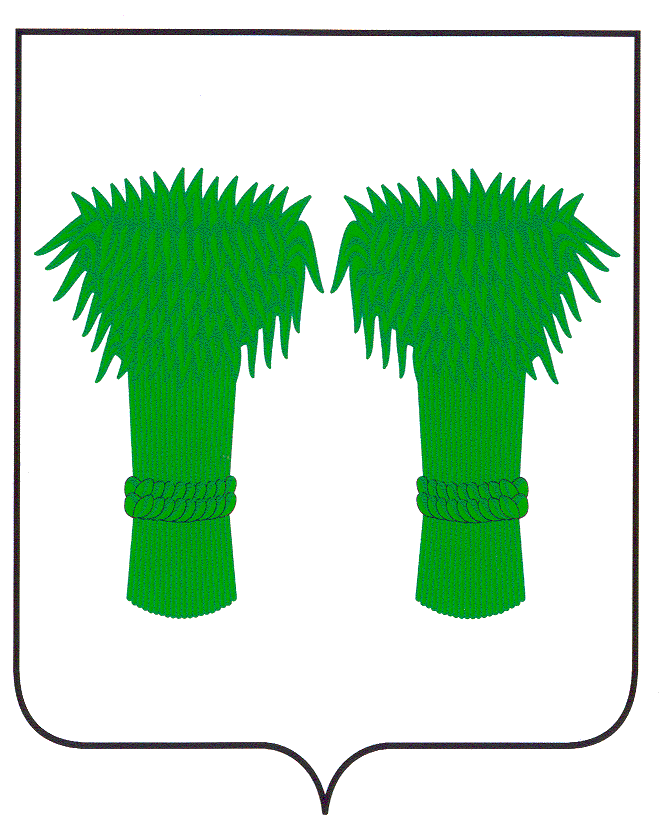 МУНИЦИПАЛЬНЫЙВЕСТНИК                                     информационный бюллетеньОфициальное издание районного Собрания депутатов иадминистрации Кадыйского муниципального районаРОССИЙСКАЯ ФЕДЕРАЦИЯКОСТРОМСКАЯ ОБЛАСТЬАДМИНИСТРАЦИЯ КАДЫЙСКОГО МУНИЦИПАЛЬНОГО РАЙОНАот 20 февраля 2021 года	                                                                                                                                                  № 61О муниципальной межведомственнойрабочей группе по реализации региональной программы «Снижение доли населения с доходаминиже прожиточного минимума в Костромской области»Во исполнение Указа Президента Российской Федерации от 21 июля 2020 года № 474 «О национальных целях развития Российской Федерации на период до 2030 года», в целях выработки эффективных мер, направленных на повышение реальных доходов граждан и снижения уровня бедности, руководствуясь Уставом Кадыйского муниципального района, администрация Кадыйского муниципального района  П О С Т А Н О В Л Я Е Т:1. Создать муниципальную межведомственную рабочую группу по реализации на территории Кадыйского муниципального района Костромской области региональной программы «Снижение доли населения с доходами ниже прожиточного минимума в Костромской области» (далее – межведомственная рабочая группа).2. Утвердить:2.1 Положение о муниципальной межведомственной рабочей группе по реализации региональной программы «Снижение доли населения с доходами ниже прожиточного минимума в Костромской области». (Приложение №1)2.2 Состав муниципальной межведомственной рабочей группы по реализации региональной программы «Снижение доли населения с доходами ниже прожиточного минимума в Костромской области». (Приложение №2)           2.3 Муниципальный план мероприятий для  реализации региональной программы «Снижение доли населения с доходами ниже прожиточного минимума в Костромской области» в Кадыйском муниципальном районе. (Приложение №3)3. Настоящее постановление вступает в силу со дня его официального опубликования.Глава  Кадыйского муниципального района                                                   Е.Ю.Большаков                                                        Приложение 1                                                                                                 к постановлению администрации                                                                                            Кадыйского муниципального района                                                                                                  № 61 от « 20 » февраля  2021 г. ПОЛОЖЕНИЕо муниципальной межведомственной рабочей группе по реализации региональной программы «Снижение доли населения с доходами ниже прожиточного минимума в Костромской области»Глава 1. Общие положения1. Муниципальная межведомственная рабочая группа по реализации региональной программы «Снижение доли населения с доходами ниже прожиточного минимума в Костромской области» (далее – рабочая группа) создается в целях обеспечения согласованных действий органов местного самоуправления, реализующих региональную программу «Снижение доли населения с доходами ниже прожиточного минимума в Костромской области» (далее – Региональная программа), в рамках которой предусмотрено снижение доли населения с доходами ниже прожиточного минимума и достижение целевого показателя «снижение уровня бедности в два раза по сравнению с показателем 2017 года» национальной цели развития субъекта Российской Федерации на период до 2030 года «Сохранение населения, здоровье и благополучие людей» и целевого показателя «обеспечение темпа устойчивого роста доходов населения и уровня пенсионного обеспечения не ниже инфляции» национальной цели развития субъекта Российской Федерации на период до 2030 года «Достойный, эффективный труд и успешное предпринимательство». 2. В своей деятельности рабочая группа руководствуется Конституцией Российской Федерации, федеральными законами, указами и распоряжениями Президента Российской Федерации, постановлениями и распоряжениями Правительства Российской Федерации, Уставом Костромской области, законами Костромской области, иными правовыми актами Костромской области, а также настоящим Положением.Глава 2. Задачи и функции рабочей группы3. Основными задачами рабочей группы являются:1) анализ уровня жизни населения муниципального образования, включающий в себя: социально-экономическое развитие муниципального образования; повышение уровня и превышение темпов роста доходов граждан, в том числе средней заработной платы, над темпом роста инфляции;2) выработка конкретных предложений по сокращению в муниципальном образовании доли населения с доходами ниже величины прожиточного минимума;3) рассмотрение финансового и материального положения граждан, состоящих в реестре получателей мер социальной поддержки в качестве малоимущих, с целью выявления основных причин бедности и выработки предложений по преодолению гражданами трудной жизненной ситуации;4) осуществление взаимодействия между органами государственной власти Костромской области, органами местного самоуправления, общественными и иными организациями, физическими лицами в целях оказания содействия малоимущим семьям и малоимущим одиноко проживающим гражданам, заключившим социальный контракт, в реализации программы социальной адаптации;5) содействие в осуществлении информирования граждан об имеющихся мерах социальной поддержки и государственной социальной помощи.4. Рабочая группа в соответствии с возложенными на нее задачами выполняет следующие функции:1) контролирует обеспечение устойчивого роста реальных доходов граждан, проживающих в муниципальном образовании, в том числе средней заработной платы, над темпом роста инфляции;2) привлекает инвесторов и развивает действующие производства в муниципальном образовании;3) принимает меры по  легализации трудовых отношений и борьбе с теневой занятостью;4)проводит разъяснительную работу о мерах поддержки бизнеса в муниципальном образовании за счет бюджетов всех уровней;5) направляет предложения о кандидатах для получения государственной социальной помощи на основании социального контракта, вырабатывает рекомендации по выбору направления предоставления государственной социальной помощи на основании социального контракта;6) рассматривает промежуточные итоги реализации программы социальной адаптации граждан, заключивших социальный контракт;7) осуществляет мониторинг исполнения мероприятий программы социальной адаптации граждан, заключивших социальный контракт;8) вырабатывает предложения о продлении социального контракта либо о заключении нового социального контракта с гражданином – получателем государственной социальной помощи на основании социального контракта;9) осуществляет контроль за положением семьи (одиноко проживающего гражданина) после завершения реализации программы социальной адаптации;10) участвует в оценке эффективности реализации гражданином социального контракта.11) запрашивает от органов государственной власти Костромской области, органов местного самоуправления и организаций документы, материалы и информацию по вопросам, находящимся в компетенции рабочей группы.Глава 3. Порядок работы рабочей группы5. Рабочая группа  формируется из представителей органов местного самоуправления муниципального образования Костромской области, в том числе осуществляющих управление в сфере образования, культуры, здравоохранения, сельского хозяйства, представительных органов Кадыйского муниципального района Костромской области, организации социального обслуживания Кадыйского муниципального района Костромской области, органов службы занятости, общественных организаций.Персональный состав рабочей группы утверждается правовым актом органа местного самоуправления муниципального образования Костромской области.6. В состав рабочей группы входит руководитель, заместитель руководителя, секретарь и члены рабочей группы.7. Руководителем рабочей группы является глава муниципального образования Костромской области (глава администрации муниципального образования Костромской области), заместителем руководителя рабочей группы является заместитель главы муниципального образования Костромской области (главы администрации муниципального образования Костромской области).8. Руководитель рабочей группы:1) организует деятельность рабочей группы;2) обеспечивает контроль исполнения решений рабочей группы;3) определяет дату, место и время проведения заседания рабочей группы;4) утверждает повестку дня заседаний рабочей группы;5) проводит заседание рабочей группы;6) определяет порядок рассмотрения вопросов на заседании рабочей группы;7) принимает решения по оперативным вопросам деятельности рабочей группы;8) подписывает протоколы заседаний рабочей группы.9. В случае отсутствия руководителя рабочей группы его обязанности исполняет заместитель руководителя рабочей группы.10. Секретарь рабочей группы:1) формирует повестку дня заседания рабочей группы;2) информирует членов рабочей группы о дате, месте и времени проведения заседаний рабочей группы не позднее, чем за три дня до их проведения;3) осуществляет ведение, оформление, хранение протоколов заседаний рабочей группы;4) направляет копии протоколов членам рабочей группы для исполнения.11. Заседания рабочей группы проводятся по мере необходимости, но не реже одного раза в квартал.12. Заседание рабочей группы является правомочным, если на нем присутствует более половины ее членов.13. Решения рабочей группы принимаются большинством голосов присутствующих членов рабочей группы.В случае равенства голосов решающим является голос руководителя рабочей группы.14. Принимаемые на заседаниях рабочей группы решения оформляются протоколом, который подписывается руководителем рабочей группы, а в случае его отсутствия заместителем руководителя рабочей группы.15. При необходимости решение рабочей группы может быть принято заочно путем проведения письменного опроса ее членов и оформлением соответствующего протокола.                                                                                                                                   Приложение 2к постановлению администрации Кадыйского муниципального района  «  20  » февраля  2021 № 61Состав муниципальной межведомственной рабочей группы по реализации региональной программы «Снижение доли населения с доходами ниже прожиточного минимума в Костромской области» в Кадыйском муниципальном районе1. Большаков Евгений Юрьевич - глава Кадыйского муниципального района, руководитель рабочей группы;2. Смолина Наталия Николаевна - заместитель главы Кадыйского муниципального района по социальным вопросам, заместитель руководителя рабочей группы;3. Бутова Евгения Александровна – специалист – делопроизводитель отдела по информатизационному, организационно-техническому, хозяйственному обеспечению, секретарь рабочей группы;Члены комиссии:1. Антонова Марина Леонидовна - начальник отдела образования администрации Кадыйского муниципального района, заместитель председателя комиссии;2. Савина Наталия Юрьевна - начальник отдела по делам культуры, туризма, молодежи и спорта администрации Кадыйского муниципального района;3. Нечаева Вера Фёдоровна - главный врач ОГБУЗ «Кадыйская РБ»;4. Смирнова Елена Владимировна - директор ОГКУ «Центр занятости населения по Кадыйскому району»;5.Меташев Анатолий Петрович – начальник отдела сельского хозяйства администрации Кадыйского муниципального района;6. Большакова Елена Михайловна – директор ОГБУ «Кадыйский КЦСОН»; 7.Носова Людмила Васильевна – председатель Кадыйского районного совета ветеранов;8.Грибунин Василий Владимирович – председатель ветеранской организации участников боевых действий;9. Цыплова Марина Александровна – председатель Собрания депутатов Кадыйского муниципального района.Приложение 3к постановлению  администрации Кадыйского муниципального района  « 20   » февраля  2021года  № 61ПЛАН МЕРОПРИЯТИЙДЛЯ РЕАЛИЗАЦИИ РЕГИОНАЛЬНОЙ ПРОГРАММЫ"СНИЖЕНИЕ ДОЛИ НАСЕЛЕНИЯ С ДОХОДАМИ НИЖЕПРОЖИТОЧНОГО МИНИМУМА В КОСТРОМСКОЙ ОБЛАСТИ"в Кадыйском муниципальном районеРОССИЙСКАЯ ФЕДЕРАЦИЯКОСТРОМСКАЯ ОБЛАСТЬАДМИНИСТРАЦИЯ КАДЫЙСКОГО МУНИЦИПАЛЬНОГО РАЙОНА   « 24 » февраля 2021 года       		                                                                                                               № 62    О внесении изменений в постановление администрацииКадыйского муниципального района от 12.12.2017г. №396         В соответствии с Градостроительным кодексом Российской Федерации, в целях приведения нормативного правового акта администрации Кадыйского муниципального района Костромской области в соответствие с действующим законодательством, руководствуясь Уставом Кадыйского муниципального района Костромской области, администрация Кадыйского муниципального района п о с т а н о в л я е т:1. Внести в постановление администрации Кадыйского муниципального района от 12.12.2017 г. № 396 "Об утверждении административного регламента предоставления администрацией Кадыйского муниципального района Костромской области муниципальной услуги «Выдача разрешения на ввод объектов в эксплуатацию при осуществлении строительства и реконструкции объектов капитального строительства, в том числе в электронном виде»" (далее Регламент) следующие изменения:1.1. подпункт «1» пункта 2.4.1 Регламента слова «в течение 7 рабочих дней» заменить словами «в течение пяти рабочих дней»;1.2. подпункт «к» пункта 2.6.1 Регламента после слов «проектной документации» дополнить словами «(включая проектную документацию, в которой учтены изменения, внесенные в соответствии с частями 3.8 и 3.9 статьи 49 градостроительного Кодекса РФ)»;1.3. пункт 2.11 Регламента дополнить подпунктом ж) следующего содержания: «ж) До 1 января 2024 года в отношении объектов капитального строительства, разрешения на строительство которых выданы до 1 января 2020 года и по которым не выданы разрешения на ввод их в эксплуатацию:- отказ в выдаче разрешения на ввод объекта капитального строительства в эксплуатацию наряду с основаниями, предусмотренными пунктами 1 - 4 части 6 статьи 55 Градостроительного кодекса Российской Федерации, осуществляется в случае несоответствия такого объекта капитального строительства разрешенному использованию земельного участка и (или) ограничениям, установленным в соответствии с земельным и иным законодательством Российской Федерации, на дату выдачи разрешения на строительство такого объекта капитального строительства. При этом положения пункта 5 части 6 статьи 55 Градостроительного кодекса Российской Федерации не применяются».2. Контроль за исполнением настоящего постановления возложить на первого заместителя главы администрации Кадыйского муниципального района.3. Настоящее постановление вступает в силу со дня подписания и подлежит официальному опубликованию.Глава  Кадыйского муниципального района        Е.Ю.Большаков                                                       РОССИЙСКАЯ ФЕДЕРАЦИЯКОСТРОМСКАЯ ОБЛАСТЬКАДЫЙСКИЙ МУНИЦИПАЛЬНЫЙ РАЙОНАДМИНИСТРАЦИЯ КАДЫЙСКОГО МУНИЦИПАЛЬНОГО РАЙОНАПОСТАНОВЛЕНИЕ « 24 » февраля 2021 г.		                                                                                                                             №63                                                     		                 О внесении изменений в постановление администрацииКадыйского муниципального района от 12.12.2017г. №398(в редакции от 17.07.2018г. №214)В соответствии с Градостроительным кодексом Российской Федерации, в целях приведения нормативного правового акта администрации Кадыйского муниципального района Костромской области в соответствие с действующим законодательством, руководствуясь Уставом Кадыйского муниципального района Костромской области, администрация Кадыйского муниципального района п о с т а н о в л я е т:1. Внести в постановление администрации Кадыйского муниципального района Костромской области от 12.12.2017 г. № 398 (в редакции от 17.07.2018 г. № 214) "Об утверждении административного регламента предоставления администрацией Кадыйского муниципального района Костромской области муниципальной услуги «Выдача (продление срока действия) разрешений на строительство, реконструкцию объектов капитального строительства, внесению изменений в разрешение на строительство, в том числе в электронном виде» (далее Регламент) следующие изменения: 1.1. Пункт 2.6 Регламента изложить в новой редакции следующего содержания: «2.6. В целях строительства, реконструкции объекта капитального строительства застройщик направляет заявление о выдаче разрешения на строительство (приложение 2 к административному регламенту) непосредственно в уполномоченные на выдачу разрешений на строительство в соответствии с частями 4 6 Градостроительного Кодекса федеральный орган исполнительной власти, орган исполнительной власти субъекта Российской Федерации, орган местного самоуправления, Государственную корпорацию по атомной энергии «Росатом», Государственную корпорацию по космической деятельности «Роскосмос». Заявление о выдаче разрешения на строительство может быть подано через многофункциональный центр в соответствии с соглашением о взаимодействии между многофункциональным центром и уполномоченным на выдачу разрешений на строительство в соответствии с частями 4 - 6Градостроительного кодекса федеральным органом исполнительной власти, органом исполнительной власти субъекта Российской Федерации, органом местного самоуправления. К указанному заявлению прилагаются следующие документы: 1) правоустанавливающие документы на земельный участок, в том числе соглашение об установлении сервитута, решение об установлении публичного сервитута, а также схема расположения земельного участка или земельных участков на кадастровом плане территории, на основании которой был образован указанный земельный участок и выдан градостроительный план земельного участка в случае, предусмотренном частью 1.1 статьи 57.3 Градостроительного кодекса Российской Федерации;1.1) при наличии соглашения о передаче в случаях, установленных бюджетным законодательством Российской Федерации, органом государственной власти (государственным органом), Государственной корпорацией по атомной энергии «Росатом» Государственной корпорацией по космической деятельности «Роскосмос», органом управления государственным внебюджетным фондом или органом местного самоуправления полномочий государственного (муниципального) заказчика, заключенного при осуществлении бюджетных инвестиций, указанное соглашение, правоустанавливающие документы на земельный участок правообладателя, с которым заключено это соглашение;2) градостроительный план земельного участка, выданный не ранее чем за три года до дня представления заявления на получение разрешения на строительство, или в случае выдачи разрешения на строительство линейного объекта реквизиты проекта планировки территории и проекта межевания территории (за исключением случаев, при которых для строительства, реконструкции линейного объекта не требуется подготовка документации по планировке территории), реквизиты проекта планировки территории в случае выдачи разрешения на строительство линейного объекта, для размещения которого не требуется образование земельного участка;3) результаты инженерных изысканий и следующие материалы, содержащиеся в утвержденной в соответствии с частью 15 статьи 48 настоящего Кодекса проектной документации:а) пояснительная записка;б) схема планировочной организации земельного участка, выполненная в соответствии с информацией, указанной в градостроительном плане земельного участка, а в случае подготовки проектной документации применительно к линейным объектам проект полосы отвода, выполненный в соответствии с проектом планировки территории (за исключением случаев, при которых для строительства, реконструкции линейного объекта не требуется подготовка документации по планировке территории);в) разделы, содержащие архитектурные и конструктивные решения, а также решения и мероприятия, направленные на обеспечение доступа инвалидов к объекту капитального строительства (в случае подготовки проектной документации применительно к объектам здравоохранения, образования, культуры, отдыха, спорта и иным объектам социально-культурного и коммунально-бытового назначения, объектам транспорта, торговли, общественного питания, объектам делового, административного, финансового, религиозного назначения, объектам жилищного фонда);г) проект организации строительства объекта капитального строительства (включая проект организации работ по сносу объектов капитального строительства, их частей в случае необходимости сноса объектов капитального строительства, их частей для строительства, реконструкции других объектов капитального строительства);4) положительное заключение экспертизы проектной документации, в соответствии с которой осуществляются строительство, реконструкция объекта капитального строительства, в том числе в случае, если данной проектной документацией предусмотрены строительство или реконструкция иных объектов капитального строительства, включая линейные объекты (применительно к отдельным этапам строительства в случае, предусмотренном частью 12.1 статьи 48 Градостроительного Кодекса), если такая проектная документация подлежит экспертизе в соответствии со статьей 49 Градостроительного Кодекса, положительное заключение государственной экспертизы проектной документации в случаях, предусмотренных частью 3.4 статьи 49 Градостроительного Кодекса, положительное заключение государственной экологической экспертизы проектной документации в случаях, предусмотренных частью 6 статьи 49 Градостроительного Кодекса;4.2) подтверждение соответствия вносимых в проектную документацию изменений требованиям, указанным в части 3.8 статьи 49 Градостроительного Кодекса, предоставленное лицом, являющимся членом саморегулируемой организации, основанной на членстве лиц, осуществляющих подготовку проектной документации, и утвержденное привлеченным этим лицом в соответствии с настоящим Кодексом специалистом по организации архитектурно-строительного проектирования в должности главного инженера проекта, в случае внесения изменений в проектную документацию в соответствии с частью 3.8 статьи 49 Градостроительного Кодекса;4.3) подтверждение соответствия вносимых в проектную документацию изменений требованиям, указанным в части 3.9 статьи 49 Градостроительного Кодекса, предоставленное органом исполнительной власти или организацией, проводившими экспертизу проектной документации, в случае внесения изменений в проектную документацию в ходе экспертного сопровождения в соответствии с частью 3.9 статьи 49 Градостроительного Кодекса;5) разрешение на отклонение от предельных параметров разрешенного строительства, реконструкции (в случае, если застройщику было предоставлено такое разрешение соответствии со статьей 40 Градостроительного  Кодекса);6) согласие всех правообладателей объекта капитального строительства в случае реконструкции такого объекта, за исключением указанных в пункте 7.2 настоящей части случаев реконструкции многоквартирного дома;6.1) в случае проведения реконструкции государственным (муниципальным) заказчиком, являющимся органом государственной власти (государственным органом), Государственной корпорацией по атомной энергии "Росатом", Государственной корпорацией по космической деятельности "Роскосмос", органом управления государственным внебюджетным фондом или органом местного самоуправления, на объекте капитального строительства государственной (муниципальной) собственности, правообладателем которого является государственное (муниципальное) унитарное предприятие, государственное (муниципальное) бюджетное или автономное учреждение, в отношении которого указанный орган осуществляет соответственно функции и полномочия учредителя или права собственника имущества, соглашение о проведении такой реконструкции, определяющее в том числе условия и порядок возмещения ущерба, причиненного указанному объекту при осуществлении реконструкции;6.2) решение общего собрания собственников помещений и машино-мест в многоквартирном доме, принятое в соответствии с жилищным законодательством в случае реконструкции многоквартирного дома, или, если в результате такой реконструкции произойдет уменьшение размера общего имущества в многоквартирном доме, согласие всех собственников помещений и машино-мест в многоквартирном доме;7) копия свидетельства об аккредитации юридического лица, выдавшего положительное заключение негосударственной экспертизы проектной документации, в случае, если представлено заключение негосударственной экспертизы проектной документации;8) документы, предусмотренные законодательством Российской Федерации об объектах культурного наследия, в случае, если при проведении работ по сохранению объекта культурного наследия затрагиваются конструктивные и другие характеристики надежности и безопасности такого объекта;9) копия решения об установлении или изменении зоны с особыми условиями использования территории в случае строительства объекта капитального строительства, в связи с размещением которого в соответствии с законодательством Российской Федерации подлежит установлению зона с особыми условиями использования территории, или в случае реконструкции объекта капитального строительства, в результате которой в отношении реконструированного объекта подлежит установлению зона с особыми условиями использования территории или ранее установленная зона с особыми условиями использования территории подлежит изменению;10) копия договора о развитии застроенной территории или договора о комплексном развитии территории в случае, если строительство, реконструкцию объектов капитального строительства планируется осуществлять в границах территории, в отношении которой органом местного самоуправления принято решение о развитии застроенной территории или решение о комплексном развитии территории по инициативе органа местного самоуправления, за исключением случая принятия решения о самостоятельном осуществлении комплексного развития территории.Документы (их копии или сведения, содержащиеся в них), указанные в подпунктах 1 - 5, 7, 9 и 10 пункта 2.6 административного регламента запрашиваются органами, указанными в абзаце первого пункта 2.6 административного регламента, в государственных органах, органах местного самоуправления и подведомственных государственным органам или органам местного самоуправления организациях, в распоряжении которых находятся указанные документы, если застройщик не представил указанные документы самостоятельно.По межведомственным запросам органов, указанных в абзаце первого пункта 2.6 административного регламента документы (их копии или сведения, содержащиеся в них) предоставляются государственными органами, органами местного самоуправления и подведомственными государственным органам или органам местного самоуправления организациями, в распоряжении которых находятся указанные документы, в срок не позднее трех рабочих дней со дня получения соответствующего межведомственного запроса.Документы, указанные в подпунктах 1, 3 и 4 пункта 2.6 административного регламента, направляются заявителем самостоятельно, если указанные документы (их копии или сведения, содержащиеся в них) отсутствуют в Едином государственном реестре недвижимости или едином государственном реестре заключений»;1.2. Пункт 2.11.3 Регламента дополнить подпунктами г, д, е, ж, з) следующего содержания:«г) несоответствие планируемого размещения объекта капитального строительства требованиям к строительству, реконструкции объекта капитального строительства, установленным на дату выдачи представленного для получения разрешения на строительство или для внесения изменений в разрешение на строительство градостроительного плана земельного участка в случае поступления заявления о внесении изменений в разрешение на строительство, кроме заявления о внесении изменений в разрешение на строительство исключительно в связи с продлением срока действия такого разрешения. В случае представления для внесения изменений в разрешение на строительство градостроительного плана земельного участка, выданного после получения разрешения на строительство, такой градостроительный план должен быть выдан не ранее чем за три года до дня направления заявления о внесении изменений в разрешение на строительство;д) несоответствие планируемого объекта капитального строительства разрешенному использованию земельного участка и (или) ограничениям, установленным в соответствии с земельным и иным законодательством Российской Федерации и действующим на дату принятия решения о внесении изменений в разрешение на строительство, в случае, предусмотренном частью 21.7 настоящей статьи, или в случае поступления заявления застройщика о внесении изменений в разрешение на строительство, кроме заявления о внесении изменений в разрешение на строительство исключительно в связи с продлением срока действия такого разрешения;е) несоответствие планируемого размещения объекта капитального строительства требованиям, установленным в разрешении на отклонение от предельных параметров разрешенного строительства, реконструкции, в случае поступления заявления застройщика о внесении изменений в разрешение на строительство, кроме заявления о внесении изменений в разрешение на строительство исключительно в связи с продлением срока действия такого разрешения;ж) наличие у уполномоченных на выдачу разрешений на строительство федерального органа исполнительной власти, органа исполнительной власти субъекта Российской Федерации, органа местного самоуправления, Государственной корпорации по атомной энергии "Росатом" или Государственной корпорации по космической деятельности "Роскосмос" информации о выявленном в рамках государственного строительного надзора, государственного земельного надзора или муниципального земельного контроля факте отсутствия начатых работ по строительству, реконструкции на день подачи заявления о внесении изменений в разрешение на строительство в связи с продлением срока действия такого разрешения или информации органа государственного строительного надзора об отсутствии извещения о начале данных работ, если направление такого извещения является обязательным в соответствии с требованиями части 5 статьи 52 настоящего Кодекса, в случае, если внесение изменений в разрешение на строительство связано с продлением срока действия разрешения на строительство. В этом случае уполномоченные на выдачу разрешений на строительство федеральный орган исполнительной власти, орган исполнительной власти субъекта Российской Федерации, орган местного самоуправления обязаны запросить такую информацию в соответствующих органе государственной власти или органе местного самоуправления, в том числе с использованием единой системы межведомственного электронного взаимодействия и подключаемых к ней региональных систем межведомственного электронного взаимодействия;з) подача заявления о внесении изменений в разрешение на строительство менее чем за десять рабочих дней до истечения срока действия разрешения на строительство»;1.3. Пункт 2.11.3 Регламента дополнить новым абзацем следующего содержания:  «До 1 января 2024 года в отношении объектов капитального строительства, разрешения на строительство которых выданы до 1 января 2020 года и по которым не выданы разрешения на ввод их в эксплуатациюПоложения подпункта «з» пункта 2.11.3 административного регламента не применяются»;1.4. Подпункт «б» пункта 2.8.1 административного регламента дополнить абзацем следующего содержания:«До 1 января 2024 года в отношении объектов капитального строительства, разрешения на строительство которых выданы до 1 января 2020 года и по которым не выданы разрешения на ввод их в эксплуатацию:-в случае, если со дня выдачи градостроительного плана земельного участка, на основании которого была подготовлена проектная документация объекта капитального строительства (за исключением линейного объекта), или если со дня утверждения проекта планировки территории, на основании которого была подготовлена проектная документация линейного объекта, прошло более полутора лет, при проведении экспертизы проектной документации таких объектов капитального строительства осуществляется оценка ее соответствия требованиям, указанным в пункте 1 части 5 статьи 49 Градостроительного кодекса Российской Федерации и действовавшим на дату выдачи разрешения на строительство таких объектов капитального строительства»;1.5. Пункт 2.8.5 Регламента дополнить абзацем следующего содержания:«проектная документация, иные документы и материалы, подготовленные в отношении объектов капитального строительства, разрешения на строительство которых выданы до 1 января 2020 года и по которым не выданы разрешения на ввод объекта в эксплуатацию, в том числе содержащиеся в едином государственном реестре заключений экспертизы проектной документации объектов капитального строительства, в государственных информационных системах обеспечения градостроительной деятельности, подлежат передаче застройщику, осуществляющему завершение строительства таких объектов капитального строительства, без взимания платы».2. Контроль за исполнением настоящего постановления возложить на первого заместителя главы администрации Кадыйского муниципального района. 3. Настоящее постановление вступает в силу со дня подписания и подлежит официальному опубликованию.Глава Кадыйского муниципального района     Е.Ю.Большаков РОССИЙСКАЯ ФЕДЕРАЦИЯКОСТРОМСКАЯ ОБЛАСТЬАДМИНИСТРАЦИЯ КАДЫЙСКОГО МУНИЦИПАЛЬНОГО РАЙОНАПОСТАНОВЛЕНИЕ   «25»   февраля  2021 г.		                                                                                                                               №64 О введении временного ограничениядвижения транспортных средств поавтомобильным дорогам муниципального значения  Кадыйского муниципальногорайона в 2021 году.	В связи со снижением несущей способности конструктивных элементов автомобильных дорог, их участков вследствие неблагоприятных природно-климатических условий, руководствуясь федеральными законами от 10 декабря 1995 года № 196-ФЗ «О безопасности дорожного движения», от 08 ноября 2007 года № 257-ФЗ «Об автомобильных дорогах и о дорожной деятельности в Российской Федерации и о внесении изменений в отдельные законодательные акты Российской Федерации», постановлением администрации Костромской области от 4 февраля 2012 года № 28-а «О порядке осуществления временных ограничений или прекращения движения транспортных средств по автомобильным дорогам регионального или межмуниципального, местного значения на территории Костромской области», администрация Кадыйского муниципального района п о с т а н о в л я е т:	1. Установить в период с 5 апреля по 4 мая 2021 года временное ограничение движения транспортных средств с грузом или без груза, следующих по автомобильным дорогам общего пользования муниципального значения Кадыйского муниципального района (приложение) с превышением временно установленных предельно допустимых нагрузок на оси  (далее – временное ограничение движения).	2. Установить, что временное ограничение движения не распространяется на:	1) пассажирские перевозки автобусами;            2) перевозки пищевых продуктов, животных, лекарственных препаратов, топлива (бензина, дизельного топлива, судового топлива, топлива для котельных, газообразного топлива, щепы топливной, шпона рубленого, опилок древесных, стружки древесной), семенного фонда, удобрений, почты и почтовых грузов;           3) перевозку грузов, необходимых для ликвидации последствий стихийных бедствий, технологических нарушений, аварийных ситуаций на объектах коммунальной инфраструктуры, или иных чрезвычайных происшествий;           4) транспортные средства федеральных органов исполнительной власти, в которых федеральным законом предусмотрена военная служба;           5) перевозки сельскохозяйственной продукции, кормов, перемещение сельскохозяйственной техники, необходимых для проведения весенних полевых работ;            6) перевозки грузов для выполнения работ по содержанию, ремонту и реконструкции автомобильных дорог общего пользования регионального или межмуниципального и местного значения Костромской области (при наличии государственных  или муниципальных контрактов и договоров подряда);3. Рекомендовать Кадыйскому филиалу ОГБУ «Костромаавтодор»:1) согласовать с отделением Государственной инспекции безопасности дорожного движения МО МВД России «Макарьевский» схему временных дорожных знаков, ограничивающих нагрузки на оси транспортного средства, до начала их установки;2) обеспечить установку в течение суток до введения периода временного ограничения движения и демонтаж в течение суток после прекращения периода временного ограничения движения на автомобильных дорогах временных дорожных знаков, ограничивающих нагрузки на оси транспортного средства;4. Рекомендовать главам сельских и городского поселений Кадыйского муниципального района принять муниципальные правовые акты по обеспечению сохранности автомобильных дорог населенных пунктов в весенний период.5. Признать утратившим силу постановление администрации Кадыйского муниципального района от 25 февраля 2020 года № 84   «О введении временного ограничении движения транспортных средств по автомобильным дорогам муниципального значения Кадыйского муниципального района в 2020 году».6.  Контроль за исполнением настоящего постановления возложить на первого заместителя главы администрации Кадыйского муниципального района.7.    Настоящее постановление подлежит официальному опубликованию.Глава Кадыйского муниципального района     Е.Ю.БольшаковПриложение к постановлению администрацииКадыйского муниципального района                                                                                                                                                  от  «25»  февраля  2021 г. № 64  Предельно допустимые нагрузки на оси транспортного средства в разрезеавтомобильных дорог общего пользования муниципального значенияв Кадыйском районе    РОССИЙСКАЯ ФЕДЕРАЦИЯ    КОСТРОМСКАЯ ОБЛАСТЬ
АДМИНИСТРАЦИЯ КАДЫЙСКОГО МУНИЦИПАЛЬНОГО РАЙОНАПОСТАНОВЛЕНИЕот «25»   февраля   2021  г.                                                                                                                                                    №   65О внесение изменений в постановление администрации Кадыйского муниципального района№ 50 от 7 февраля 2020 года (в редакции постановленияот 28.09.2020 года № 375).	В связи с изменением финансирования на ремонт  объектов дорожного хозяйства Кадыйского муниципального района и в  целях приведения в нормативное состояние дорог общего пользования местного значения Кадыйского муниципального района Костромской области, руководствуясь Уставом Кадыйского муниципального района, администрация Кадыйского муниципального района п о с т а н о в л я е т : 1. Внести следующие изменения в муниципальную программу по ремонту дорог общего пользования местного значения Кадыйского муниципального района Костромской области на 2020-2024 год, утверждённую постановлением администрации Кадыйского муниципального района № 50 от 7 февраля 2020 года (в редакции постановления от 28.09.2020 года № 375).1.1. Текст муниципальной программы изложить в новой редакции (приложение);2. Контроль за исполнением настоящего постановления возложить на первого     заместителя главы администрации Кадыйского муниципального района.3. Постановление вступает в силу с момента официального опубликования.Глава Кадыйского муниципального района                                      Е.Ю.БольшаковПриложение К  постановлению администрации                                                                                                                                            Кадыйского   муниципального района        № 50 от 7 февраля 2020 года (в редакции постановления от «26»   февраля   2021  г. № 60 )                    Муниципальная программа по ремонту дорог общего пользования местного значения Кадыйского муниципального района на 2020-2024 годПаспорт  Общая характеристика социально-экономической сферы реализации муниципальной программыОбщая протяжённость улично-дорожной сети Кадыйского муниципального района составляет 298 км. Дорожное хозяйство является одной из отраслей экономики, развитие которой напрямую зависит от общего состояния экономики страны, и в то же время дорожное хозяйство как один из элементов инфраструктуры экономики оказывает влияние на ее развитие.Автомобильный транспорт как один из самых распространенных, мобильных видов транспорта требует наличия развитой сети автомобильных дорог с комплексом различных инженерных сооружений на них. Автомобильные дороги, являясь сложными инженерно-техническими сооружениями, имеют ряд особенностей, а именно:автомобильные дороги представляют собой материалоемкие, трудоемкие линейные сооружения, содержание которых требует больших финансовых затрат;в отличие от других видов транспорта автомобильный - наиболее доступный для всех, а его неотъемлемый элемент - автомобильная дорога - доступен абсолютно всем гражданам страны, водителям и пассажирам транспортных средств и пешеходам;помимо высокой первоначальной стоимости строительства, реконструкция, капитальный ремонт, ремонт и содержание автомобильных дорог также требуют больших затрат.Как и любой товар, автомобильная дорога обладает определенными потребительскими свойствами, а именно: удобство и комфортность передвижения; скорость движения; пропускная способность; безопасность движения; экономичность движения; долговечность; стоимость содержания; экологическая безопасность.Одним из направлений деятельности государства по финансированию дорожного хозяйства является максимальное удовлетворение потребности населения и экономики страны в автомобильных дорогах с высокими потребительскими свойствами при минимальных и ограниченных финансовых ресурсах.Раздел I. ЦЕЛИ И ЗАДАЧИ МУНИЦИПАЛЬНОЙ ПРОГРАММЫ, ЦЕЛЕВЫЕ ПОКАЗАТЕЛИ РЕАЛИЗАЦИИ МУНИЦИПАЛЬНОЙ ПРОГРАММЫ1.1. Основной целью муниципальной программы является улучшение качества дорожной сети Кадыйского муниципального района;1.2. Для достижения поставленной цели предусматриваются следующие задачи:а) ремонт улично-дорожной сети населенных пунктов Кадыйского муниципального района;б) Обеспечение безопасности дорожного движения на отремонтированных участках;1.3. В результате реализации мероприятий муниципальной программы ожидается снижение доли улично-дорожной сети находящейся в ненормативном состоянии.1.4. Успешное выполнение задач муниципальной программы позволит улучшить условия проживания и жизнедеятельности жителей и повысить привлекательность Кадыйского муниципального района.1.5. Реализация муниципальной программы позволит достичь следующих результатов:-  Ремонт улично-дорожной сети г/п п.Кадый и населённых пунктов сельских поселений Кадыйского муниципального района - снижение текущих издержек, в первую очередь для пользователей автомобильных дорог;- стимулирование общего экономического развития прилегающих территорий;- повышение комфорта и удобства поездок.Раздел II. ЦЕЛЕВЫЕ ПОКАЗАТЕЛИреализации муниципальной программыРОССИЙСКАЯ ФЕДЕРАЦИЯКОСТРОМСКАЯ ОБЛАСТЬАДМИНИСТРАЦИЯ  КАДЫЙСКОГО МУНИИЦПАЛЬНОГО РАЙОНА РАСПОРЯЖЕНИЕ« 26   » февраля 2021г.					                                                                                              № 34-рОб определении должностных лиц,ответственных за организацию работы сгражданами, изъявившими желаниеиспользовать земельные участки длявыращивания овощных культур, ипорядок обращения граждан сзаявлением о намерении выращивать овощные культуры на территорииКадыйского муниципального района.В соответствии поручения губернатора Костромской области от 22.04.2020 года № СС-П-31, в целях обеспечения населения района овощной продукцией, возможности сезонного использования земель сельскохозяйственного назначения, руководствуясь Уставом Кадыйского муниципального района:1.Утвердить порядок обращения граждан с заявлением о намерении выращивать овощные культуры в Кадыйском муниципальном районе (Приложение №1).2. Определить должностным лицом администрации Кадыйского муниципального района, ответственного за организацию работы с гражданами, изъявившими желание использовать земельные участки для выращивания овощных культур Меташева Анатолия Петровича – начальника отдела сельского хозяйства и продовольствия администрации Кадыйского муниципального района.3. Главам городского и сельских поселений Кадыйского муниципального района рекомендовать определить должностных лиц, ответственных за организацию работы с гражданами, изъявившими желание использовать земельные участки для выращивания овощных культур и организовать работу в соответствии с порядком обращения граждан с заявлением о намерении выращивать овощные культуры на территории своих муниципальных образований.4. Должностным лицам, ответственным за организацию работы с гражданами, изъявившими желание использовать земельные участки для выращивания овощных культур на территории Кадыйского муниципального района:-сформировать перечни участков из земель сельскохозяйственного назначения, которые могут быть использованы населением и пригодны для выращивания овощных культур;-разместить на официальных сайтах муниципальных образований:сформированные перечни участков, которые могут быть использованы населением для выращивания овощных культур;информацию о должностных лицах органов местного самоуправления, ответственных за организацию работы с гражданами, изъявившими желание использовать земельные участки для выращивания овощных культур; порядок обращения граждан с заявлением о намерении выращивать овощные культуры;механизм организации граждан по использованию земельных участков для выращивания овощных культур;информацию о стоимости подготовки земельных участков к посадке и посеву овощных культур;организовать на территории муниципальных образований работу по:подготовке участков к посадке и посеву овощных культур, в том числе с привлечением сельскохозяйственных организаций и частных лиц, с последующей компенсацией за счет средств граждан, изъявивших желание использовать участки для выращивания овощей;определению сельскохозяйственных организаций и частных лиц, готовых оказать населению услуги по обработке земель;составлению списков граждан, изъявивших желание использовать участки для выращивания овощных культур, в соответствии со сформированными перечнями участков;оказанию иной необходимой помощи граждан при использовании земельных участков для выращивания овощных культур.4. Признать утратившим силу распоряжение администрации Кадыйского муниципального района от 24.04.2020 года № 137-р «Об определении должностных лиц, ответственных за организацию работы сгражданами, изъявившими желаниеиспользовать земельные участки для выращивания овощных культур, ипорядок обращения граждан с заявлением о намерении выращивать овощные культуры на территорииКадыйского муниципального района». 5.Контроль за исполнением настоящего распоряжения возложить на заместителя главы администрации по экономике – Куликову Н.Н.6. Настоящее распоряжение вступает в силу с момента подписания.Глава Кадыйского муниципального района Костромской области                                                Е.Ю.БольшаковПриложение №1к распоряжению администрации Кадыйскогомуниципального района от «26 » февраля 2021 года №67Порядокобращения граждан с заявлением о намерении выращивать овощные культурыв Кадыйском муниципальном районе.Во исполнение поручения губернатора Костромской области № СС-П-31 от 22.04.2020 года об обеспечении населения продуктами питания и возможности использования земель сельскохозяйственного назначенияустанавливается порядок обращения граждан за предоставлением земельных участков безвозмездно для выращивания овощных культур.1. Гражданин, изъявивший желание использовать земельный участок для выращивания овощных культур,обращается с заявлением в письменной форме или дистанционно, а та же по телефону, с последующим письменным заявлением в администрацию Кадыйского муниципального района или администрацию сельского (городского) поселения по месту жительства. В заявлении указываются личные данные: адрес, телефон, размер участка и его расположение, предполагаемая к выращиванию овощная культура;2. Администрация сельского (городского) поселения  принимает данное заявление и регистрирует в журнале регистрации заявлений;3. Администрация сельского (городского)  поселения, ориентируясь на агротехнические сроки посадки и посева овощных культур, составляет списки граждан, изъявивших желание использовать земельные участки для выращивания овощных культур, в соответствии со сформированными перечнями участков;4. Администрация сельского (городского) поселения заранее определяет сельскохозяйственные организации и граждан, готовых оказывать населению услуги по обработке земель под выращивание овощных культур;5. Стоимость оплаты оказываемых услуг по обработке земли определяется в зависимости от количества граждан, изъявивших желание выращивать овощные культуры и размеров участков граждан;6.Согласно статьи 39.6 Земельного кодекса РФ земельные участки предоставляются без проведения торгов, безвозмездно, во временное пользование;7.Еженедельно главам сельских (городского) поселений информировать отдел сельского хозяйства и продовольствия администрации Кадыйского муниципального района о проделанной работе.8. Отдел сельского хозяйства и продовольствия администрации Кадыйского муниципального района сводит предоставленную главами поселений  информацию и передает в департамент АПК Костромской области.    РОССИЙСКАЯ ФЕДЕРАЦИЯ КОСТРОМСКАЯ ОБЛАСТЬАДМИНИСТРАЦИЯ КАДЫЙСКОГО МУНИЦИПАЛЬНОГО РАЙОНА     П О С Т А Н О В Л Е Н И Е « 26  » февраля 2021 года       		                                                                                                                             № 68О внесении изменений в постановление администрации Кадыйского муниципального района от 07.10.2019г. № 357(в редакции от 15.11.2019 г. № 430)         В соответствии с Градостроительным кодексом Российской Федерации, в целях приведения нормативного правового акта в соответствие с действующим законодательством, руководствуясь Уставом Кадыйского муниципального района Костромской области, администрация Кадыйского муниципального района п о с т а н о в л я е т:        1. Внести в постановление администрации Кадыйского муниципального района от 07.10.2019 г. № 357 (в редакции от 15.11.2019 г. № 430) "Об утверждении административного регламента предоставления администрацией Кадыйского муниципального района Костромской области муниципальной услуги «Предоставление разрешения на отклонение от предельных параметров разрешенного строительства, реконструкции объектов капитального строительства на территории Кадыйского  муниципального района Костромской области» (далее Регламент) следующие изменения:      1.1. Пункт 3 Регламента после слов «неблагоприятны для застройки» дополнить словами «в том числе, если отклонение от предельных параметров разрешенного строительства, реконструкции объектов капитального строительства необходимо в целях однократного изменения одного или нескольких предельных параметров разрешенного строительства, реконструкции объектов капитального строительства, установленных градостроительным регламентом для конкретной территориальной зоны, не более чем на десять процентов»;    1.2. пункт 24 Регламента изложить в новой редакции:«24. Муниципальная услуга предоставляется в течение пятнадцати рабочих дней со дня поступления заявления о предоставлении разрешения на отклонение от предельных параметров разрешенного строительства, реконструкции объектов капитального строительства и подлежит рассмотрению на общественных обсуждениях или публичных слушаниях, проводимых в порядке, установленном статьей 5.1 Градостроительного кодекса Российской Федерации»;1.3. В пункте 35 Регламента вместо слов «и подписывается заявителем» следует читать: «  , подписывается заявителем и может быть направлено  в форме электронного документа, подписанного электронной подписью»;1.4. Пункт 97 Регламента изложить в новой редакции следующего содержания: «97.Максимальный срок выполнения административной процедуры проведения общественных обсуждений или  публичных слушаний – 4 недели,  срок подготовки рекомендаций Комиссии – 15 рабочих дней со дня окончания таких обсуждений или публичных слушаний»;1.5.По тексту административного регламента слова «публичные слушания» заменить в соответствующем падеже словами «общественные обсуждения или публичные слушания».2.Контроль за исполнением настоящего постановления возложить на первого заместителя главы администрации Кадыйского муниципального района. 3.Настоящее постановление вступает в силу со дня подписания и подлежит официальному опубликованию.Глава  Кадыйского муниципального района	  Е.Ю.Большаков                РОССИЙСКАЯ   ФЕДЕРАЦИЯКОСТРОМСКАЯ   ОБЛАСТЬСОБРАНИЕ   ДЕПУТАТОВ   КАДЫЙСКОГО   МУНИЦИПАЛЬНОГО   РАЙОНАР Е Ш Е Н И Е                                                                                                                                                                                                                                                                                               26  февраля 2021 года                                                                                                                                                           № 493        О внесении изменений и дополнений         в решение Собрания депутатов         от 25.12.2020 года №  475        «О бюджете Кадыйского муниципального         района на 2021 год и плановый период 2022 и 2023 годов» 1. В соответствии с Законом Костромской области от 19.02.2021 года № 655-7-ЗКО «О внесении изменений в Закон Костромской области «Об областном бюджете на 2021 год и плановый период 2022 и 2023 годов», постановлениями администрации Костромской области от 15.02.2021 года № 40-а «О распределении дотаций бюджетам муниципальных районов (городских округов) Костромской области на поддержку мер по обеспечению сбалансированности бюджетов муниципальных районов (городских округов) Костромской области в 2021 году», от 20.02.2021 года №61-а «О распределении субсидий из областного бюджета бюджетам муниципальных образований Костромской области на софинансирование проектов развития, основанных на общественных инициативах, в 2021 году» муниципальному району увеличена из областного бюджета:- дотация на поддержку мер по обеспечению сбалансированности бюджетов в сумме 12813,0 тыс. рублей;- субсидия на реализацию мероприятий по обеспечению жильем молодых семей в сумме 224,971 тыс. рублей;- субсидия  на софинансирование расходных обязательств, возникших при реализации проектов развития, основанных на общественных инициативах, в номинации «Местные инициативы» в сумме 2123,515 тыс. рублей;- субвенция на реализацию образовательных программ дошкольного образования в муниципальных дошкольных образовательных организациях в сумме 2978,4 тыс. рублей.2. Предусмотреть на 2021 год долю бюджета Кадыйского муниципального района на софинансирование расходных обязательств, возникших при реализации проектов развития, основанных на общественных инициативах, в номинации «Местные инициативы» в сумме 1123,515 тыс. рублей3. Увеличить передачу на 2021 год из бюджета Кадыйского муниципального района в бюджеты поселений субсидии на проектирование, строительство (реконструкцию), капитальный ремонт, ремонт и содержание автомобильных дорог общего пользования местного значения в сумме 2668,44 тыс. рублей, в том числе городскому поселению п.Кадый — 538,44 тыс. рублей, Вешкинскому с/п — 400,0 тыс. рублей, Екатеринкинскому с/п — 300,0 тыс. рублей Завражному с/п — 300,0 тыс. рублей, Паньковскому с/п — 300,0 тыс. рублей, Селищенскому с/п — 300,0 тыс. рублей, Столпинскому с/п — 230,0 тыс. рублей, Чернышевскому с/п — 300,0 тыс. рублей. 4. Предусмотреть возврат прочих остатков субсидий, субвенций и иных межбюджетных трансфертов, имеющих целевое назначение, прошлых лет из бюджетов муниципальных районов в сумме 26,4 тыс. рублей.Учитывая изложенное, Собрание депутатов решило:  1. В пункте 1 решения Собрания депутатов от 25.12.2020 года № 475 «О бюджете Кадыйского муниципального района на 2021 год и плановый период 2022 и 2023 годов», на 2021 год слова «Общий объем доходов бюджета муниципального района в сумме 139906,5 тыс. рублей, в том числе объем безвозмездных поступлений из бюджетов других уровней в сумме 107633,6 тыс. рублей, общий объем расходов бюджета муниципального района в сумме 141520,2 тыс. рублей, дефицит бюджета муниципального района в сумме 1613,7 тыс. рублей» заменить словами «Общий объем доходов бюджета муниципального района в сумме 158046,4 тыс. рублей, в том числе объем безвозмездных поступлений из бюджетов других уровней в сумме 125773,5 тыс. рублей, общий объем расходов бюджета муниципального района в сумме 159660,1 тыс. рублей, дефицит бюджета муниципального района в сумме 1613,7 тыс. рублей» 2. Утвердить в бюджете муниципального района на 2021 год поступления доходов по группам, подгруппам, статьям и подстатьям классификации доходов согласно приложению № 1 к настоящему решению.3. Утвердить распределение бюджетных ассигнований по разделам и подразделам, целевым статьям и видам расходов классификации на 2021 год согласно приложению № 2 к настоящему решению.4. Утвердить объем и распределение субсидии на проектирование, строительство (реконструкцию), капитальный ремонт, ремонт и содержание автомобильных дорог общего пользования местного значения, в том числе на формирование муниципальных дорожных фондов из бюджета муниципального района на 2020 год в сумме 15000,0 тыс. рублей согласно приложению № 3 к настоящему решению.5. В пункте 15 решения Собрания депутатов от 25.12.2020 года № 475 «О бюджете Кадыйского муниципального района на 2021 год и плановый период 2022 и 2023 годов» слова «Установить верхний предел муниципального внутреннего долга Кадыйского муниципального района:1)по состоянию на 1 января 2022 года в сумме 15853,7 тыс. рублей, в том числе верхний предел долга по муниципальным гарантиям Кадыйского муниципального района в сумме 0 руб.; 2) по состоянию на 1 января 2023 года в сумме 15853,7 тыс. рублей, в том числе верхний предел долга по муниципальным гарантиям Кадыйского муниципального района  в сумме 0 руб.; 3)  по состоянию на 1 января 2024 года в сумме 15853,7 тыс. рублей, в том числе верхний предел долга по муниципальным гарантиям Кадыйского муниципального района в сумме 0 руб.», заменить словами «Установить верхний предел муниципального внутреннего долга Кадыйского муниципального района:1)по состоянию на 1 января 2022 года в сумме 15613,7 тыс. рублей, в том числе верхний предел долга по муниципальным гарантиям Кадыйского муниципального района в сумме 0 руб.; 2) по состоянию на 1 января 2023 года в сумме 15613,7 тыс. рублей, в том числе верхний предел долга по муниципальным гарантиям Кадыйского муниципального района в сумме 0 руб.; 3) по состоянию на 1 января 2024 года в сумме 15613,7 тыс. рублей, в том числе верхний предел долга по муниципальным гарантиям Кадыйского муниципального района в сумме 0 руб.»6. Утвердить программу муниципальных внутренних заимствований Кадыйского муниципального района на 2021 год согласно приложению № 4 к настоящему решению и программу муниципальных внутренних заимствований Кадыйского района на плановый период 2022 и 2023 годов согласно приложению № 5 к настоящему решению.7. Утвердить источники финансирования дефицита бюджета муниципального района на 2021 год согласно приложению № 6 к настоящему решению и источники финансирования дефицита бюджета муниципального района на плановый период 2022 и 2023 годов согласно приложению № 7 к настоящему решению. 8. Настоящее решение вступает в силу с момента официального опубликования.Глава                                                                                                  Председатель Собрания депутатов Кадыйского муниципального района	Кадыйского муниципального района                                     Е.Ю.Большаков                                                                                   М.А.ЦыпловаПриложение  № 3                                                                                                              к решению Собрания депутатовКадыйского муниципального района                                                                                                              №  493   от 26 февраля 2021  года                                                                Р а с п р е д е л е н и есубсидии на проектирование, строительство (реконструкцию), капитальный ремонт, ремонт и содержание автомобильных дорог общего пользования местного значения,  в том числе на формирование муниципальных дорожных фондов из бюджета  муниципального района на 2021 год	                                                      Приложение   № 6                                                                                                                к решению Cобрания депутатов Кадыйского муниципального района                                                                                                                                                                                                                                                                                                         № 493    от 26 февраля 2021 года                                                ИСТОЧНИКИ ФИНАНСИРОВАНИЯ  ДЕФИЦИТОВ  БЮДЖЕТОВ НА 2021 ГОДКАДЫЙСКИЙ  МУНИЦИПАЛЬНЫЙ  РАЙОН                                                                                                                                                                                 тыс.рублей                                                                       Приложение   №  7                                                                                                                  к решению Cобрания депутатов Кадыйского муниципального района                                                                                                                                                                                                                                                                                                         № 493     от 26 февраля 2021 года                                                ИСТОЧНИКИ ФИНАНСИРОВАНИЯ  ДЕФИЦИТОВ  БЮДЖЕТОВ НА ПЛАНОВЫЙ ПЕРИОД 2022 И 2023  ГОДЫКАДЫЙСКИЙ  МУНИЦИПАЛЬНЫЙ  РАЙОН тыс.рублей.	               РОССИЙСКАЯ  ФЕДЕРАЦИЯ	               КОСТРОМСКАЯ  ОБЛАСТЬСОБРАНИЕ ДЕПУТАТОВ КАДЫЙСКОГО МУНИЦИПАЛЬНОГО РАЙОНА	 РЕШЕНИЕ« 26» февраля  2021 года                                                                                                                                                   № 494О расходовании средств дорожного фондав  целях  приведения  в  нормативное  состояниедорог   и   улиц   населенных   пунктов  на территории Кадыйского муниципального района             Заслушав информацию (прилагается) начальника отдела архитектуры, строительства, ЖКХ, дорожного хозяйства, транспорта, природных ресурсов и охраны окружающей среды администрации Кадыйского муниципального района М.А.Васильева по вопросу «О расходовании средств дорожного фонда в целях приведения в нормативное состояние дорог и улиц населенных пунктов на территории Кадыйского муниципального района» за 2020 год, Собрание депутатов Кадыйского муниципального района  отмечает, что средства дорожного фонда расходовались в соответствии с нормативными документами и по целевому назначению.           Собрание депутатов решило:             1. Информацию начальника отдела архитектуры, строительства, ЖКХ, дорожного хозяйства, транспорта, природных ресурсов и охраны окружающей среды администрации Кадыйского муниципального района М.А.Васильева «О расходовании средств дорожного фонда в целях приведения в нормативное состояние дорог и улиц населенных пунктов на территории Кадыйского муниципального района» за 2020 год принять к сведению, отметить, что администрацией района проводится целенаправленная работа по привлечению средств из вышестоящих бюджетов и внебюджетных источников. 2. Рекомендовать администрации Кадыйского муниципального района совместно с городским и сельскими поселениями в 2021 году направлять средства фондов для выполнения первоочередных задач по решению вопросов местного значения и публичных обязательств.3. Администрации Кадыйского муниципального района совместно с главами поселений, Советами депутатов продолжить работу по привлечению средств из вышестоящих бюджетов и внебюджетных источников.4. Рекомендовать главам поселений Кадыйского муниципального района в 2021 году согласовать на сходах граждан и утвердить планы дорожных работ на 2022 год.5. Настоящее решение вступает в силу со дня подписания и подлежит официальному опубликованию.Глава                                                                                                              Председатель Собрания депутатовКадыйского  муниципального района                                                        Кадыйского  муниципального района                                  	         Е.Ю.Большаков	                                             М.А. Цыплова	РОССИЙСКАЯ ФЕДЕРАЦИЯ    КОСТРОМСКАЯ ОБЛАСТЬСОБРАНИЕ ДЕПУТАТОВ КАДЫЙСКОГО МУНИЦИПАЛЬНОГО РАЙОНАРЕШЕНИЕ«26» февраля 2021 года						                  	                                                    №  495Об оказании имущественной поддержкифизических лиц, применяющих специальныйналоговый режим 	В соответствии с Федеральным законом от 08 июня 2020 года №169-ФЗ «О внесении изменений в Федеральный закон «О развитии малого и среднего предпринимательства в Российской Федерации», в целях оказания имущественной поддержки физических лиц, не являющихся индивидуальными предпринимателями и применяющих специальный налоговой режим «Налог на профессиональный доход», руководствуясь Уставом муниципального образования Кадыйский муниципальный район Костромской области, принятого решением Собрания депутатов Кадыйского муниципального района от 30 апреля 2019 г. № 346 (в редакции муниципальных правовых актов от 12 ноября 2019 г. № 390, от 09 октября 2020 г. № 464),Собрание депутатов решило:1. Распространить положения «Порядка формирования, ведения и обязательного опубликования перечня муниципального имущества, свободного от прав третьих лиц (за исключением имущественных прав субъектов малого и среднего предпринимательства), предусмотренного частью 4 статьи 18  Федерального закона «О развитии малого и среднего предпринимательства», утвержденного решением Собрания депутатов Кадыйского муниципального района от 18.08.2017 г. №189 и «Порядка об условиях предоставления в аренду субъектам малого и среднего предпринимательства муниципального имущества Кадыйского муниципального района, включенного в перечень муниципального имущества, подлежащего передаче во владение и (или) пользование субъектам малого и среднего  предпринимательства и организациям, образующим инфраструктуру поддержки субъектов малого и среднего предпринимательства», утвержденного решением Собрания депутатов Кадыйского муниципального района от 22.04.2009 г. №287 на физических лиц, не являющихся индивидуальными предпринимателями и применяющих специальный налоговый режим «Налог на профессиональный доход».2. Срок действия настоящего решения определить соответствующим сроку проведения эксперимента, установленного Федеральным законом от 27 ноября 2018 года №422-ФЗ «О проведении эксперимента по установлению специального налогового режима «Налог на профессиональный доход».3. Настоящее решение вступает в силу со дня официального опубликования.Глава Кадыйского                                                                                               Председатель Собрания депутатовмуниципального района                                                                                     Кадыйского муниципального района                Е.Ю.Большаков                                                                                                                             М.А.Цыплова	                                                            РОССИЙСКАЯ ФЕДЕРАЦИЯ                                                                         КОСТРОМСКАЯ ОБЛАСТЬСОБРАНИЕ ДЕПУТАТОВ КАДЫЙСКОГО МУНИЦИПАЛЬНОГО РАЙОНА                                                                                    РЕШЕНИЕ«26» февраля 2021  года                                                                                                                                          № 496О внесении изменений в решение Собрания депутатов Кадыйского муниципального района Костромской области  от 29 октября 2014 г. № 373«Об утверждении Положения о конкурсена замещение вакантной должности муниципальнойслужбы Кадыйского муниципального района»(в редакции решений от 24 августа 2016 г. № 88;от 25 ноября 2020 г. № 472)         В соответствии с Федеральными законами от 02.03.2007 г. № 25-ФЗ «О муниципальной службе в Российской Федерации», от 25.12.2008 г. № 273-ФЗ «О противодействии коррупции», Законом Костромской области от 09.11.2007 г. № 210-4-ЗКО «О муниципальной службе в Костромской области», руководствуясь Уставом муниципального образования Кадыйский муниципальный район Костромской области, утвержденного  решением Собрания депутатов Кадыйского муниципального района от 30 апреля 2019 г. № 346 (в редакции муниципальных правовых актов от 12 ноября 2019 г. № 390, от 09 октября 2020 г. № 464), Собрание депутатов решило:     1.Внести изменения в решение Собрания депутатов Кадыйского муниципального района Костромской области от 29 октября 2014 г. № 373 «Об утверждении Положения о конкурсе на замещение вакантной должности муниципальной службы Кадыйского муниципального района» (в ред. решений Собрания депутатов Кадыйского муниципального района от 24 августа 2016 г. № 88; от 25 ноября 2020 г. № 472):       1.1 Приложение № 1 к решению Собрания депутатов Кадыйского муниципального района Костромской области от 29 октября 2014 г. № 373 «Об утверждении Положения о конкурсе на замещение вакантной должности муниципальной службы Кадыйского муниципального района» (в ред. решений Собрания депутатов Кадыйского муниципального района от 24 августа 2016 г. № 88; от 25 ноября 2020 г. № 472) изложить в новой редакции (прилагается).                      1.2. Решение Собрания депутатов Кадыйского муниципального района         Костромской области  от 29 октября 2014 г. № 373 «Об утверждении Положения о конкурсе на замещение вакантной должности муниципальной службы Кадыйского муниципального района» (в ред. решений Собрания депутатов Кадыйского              муниципального района от 24 августа 2016 г. № 88; от 25 ноября 2020 г. № 472) дополнить приложением № 3 «Форма заявления на участие в конкурсе» (прилагается)2. Решение вступает в законную силу со дня его официального опубликования.          Глава  Кадыйского                                                                           Председатель  Собрания  депутатов                                                                                                                                              муниципального района                                                                   Кадыйского муниципального района                            Е.Ю.Большаков                                                                                                              М.А. Цыплова                                                                          Приложение №1                                                                                                    к решению  Собрания депутатов                                                                                                           Кадыйского муниципального района                                                                                                   от « 26 » февраля 2021 года № 496Положениео конкурсе на замещение вакантной должности муниципальной службы Кадыйского муниципального района Костромской областиГлава 1. Общие положения                               Статья 1. Предмет регулирования настоящего ПоложенияНастоящее Положение регулирует отношения, связанные с порядком и условиями проведения конкурса на замещение вакантной должности муниципальной службы Кадыйского муниципального района Костромской области в органе местного самоуправления Кадыйского муниципального района Костромской области (далее - конкурс), а также с порядком формирования конкурсной комиссии.                         Статья 2. Конкурс на замещение должности муниципальной службы1. При замещении должности муниципальной службы Кадыйского муниципального района Костромской области, заключению трудового договора может предшествовать конкурс.2. Конкурс представляет собой форму отбора претендентов на замещение вакантной должности муниципальной службы путем оценки профессионального уровня претендентов, их соответствия установленным квалификационным требованиям для замещения должности муниципальной службы в органе местного самоуправления Кадыйского муниципального района Костромской области (далее - орган, проводящий конкурс).                                      Статья 3. Цели и принципы проведения конкурса1. Целями проведения конкурса являются:              1.1 назначение на должности муниципальной службы Кадыйского муниципального района Костромской области высококвалифицированных специалистов с учетом их профессиональных качеств и компетентности;1.2 формирование кадрового состава для замещения должностей муниципальной службы Кадыйского муниципального района Костромской области;1.3 создание кадрового резерва.2. При проведении конкурса обеспечивается:2.1 равный доступ граждан к муниципальной службе в соответствии с квалификацией;2.2 реализация права муниципального служащего на участие по своей инициативе в конкурсе на замещение вакантной должности муниципальной службы; 2.3 применение современных технологий подбора кадров при поступлении граждан на муниципальную службу.                                    Статья 4. Кандидаты на участие в конкурсеПраво на участие в конкурсе имеют граждане Российской Федерации, граждане иностранных государств участников международных договоров Российской Федерации, в соответствии с которыми иностранные граждане имеют право находиться на муниципальной службе, достигшие возраста 18 лет, владеющие государственным языком Российской Федерации, соответствующие квалификационным требованиям, установленным для замещения соответствующей должности, при отсутствии ограничений, связанных с муниципальной службой, указанных в статье 13 Федерального закона от 2 марта 2007 года N 25-ФЗ "О муниципальной службе в Российской Федерации" (далее - кандидаты).                                      Статья 5. Основания проведения конкурса1. Конкурс проводится при наличии вакантной должности муниципальной службы, предусмотренной штатным расписанием органа, проводящего конкурс, на основании решения руководителя органа, проводящего конкурс, принимаемого в порядке, предусмотренном статьей 10 настоящего Положения.2. Конкурс не проводится:2.1 для замещения должности муниципальной службы, относящейся к младшей группе должностей;2.2 для замещения должности муниципальной службы на период замещения временно отсутствующего муниципального служащего, за которым в соответствии с законом сохраняется место работы;2.3 при назначении на должность муниципальной службы гражданина, состоящего в кадровом резерве;2.4 при назначении на отдельные должности муниципальной службы, исполнение должностных обязанностей по которым связано с использованием сведений, составляющих государственную тайну;2.5 при заключении срочного трудового договора.                        Статья 6. Документы, представляемые для участия в конкурсе             1. Кандидат лично представляет должностному лицу, ответственному за ведение кадровой работы в органе, проводящем конкурс (далее - кадровая служба), заявление на участие в конкурсе по форме согласно приложению к настоящему Положению.               2. Одновременно с заявлением представляются следующие документы:2.1 собственноручно заполненная и подписанная анкета по форме, установленной уполномоченным Правительством Российской Федерации федеральным органом исполнительной власти;2.2 паспорт или иной документ, удостоверяющий личность;2.3 документ об образовании;2.4 трудовая книжка и (или) сведения о трудовой деятельности, оформленные в установленном законодательством порядке, за исключением случаев, когда трудовой договор может быть заключен впервые;2.5 документ, подтверждающий регистрацию в системе индивидуального (персонифицированного) учета, за исключением случаев, когда трудовой договор может быть заключен впервые;2.6 свидетельство о постановке физического лица на учет в налоговом органе по месту жительства на территории Российской Федерации;2.7 документы воинского учета - для граждан, пребывающих в запасе, и лиц, подлежащих призыву на военную службу;2.8 заключение медицинской организации об отсутствии заболевания, препятствующего поступлению на муниципальную службу; 2.9 согласие на обработку персональных данных, оформляемое в соответствии с требованиями, установленными статьей 9 Федерального закона от 27 июля 2006 года N 152-ФЗ "О персональных данных";2.10 сведения об адресах сайтов и (или) страниц сайтов в информационно-телекоммуникационной сети "Интернет", на которых гражданин, претендующий на замещение должности муниципальной службы, размещал общедоступную информацию, а также данные, позволяющие его идентифицировать;2.11 иные документы, предусмотренные федеральными законами, указами Президента Российской Федерации и постановлениями Правительства Российской Федерации.3. Кандидат, рекомендованный конкурсной комиссией для замещения должности муниципальной службы, дополнительно предоставляет:3.1 сведения о доходах за год, предшествующий году поступления на муниципальную службу, об имуществе и обязательствах имущественного характера;3.2 с 1 января 2021 г. по 30 июня 2021 г. включительно уведомление о принадлежащих цифровых активах, цифровых правах, включающих одновременно цифровые финансовые активы и иные цифровые права, утилитарных цифровых правах и цифровой валюте (при их наличии) по форме согласно приложению № 1, утвержденного Указом Президента Российской Федерации от 10.12.2020 № 778 «О мерах по реализации положений Федерального закона «О цифровых финансовых активах, цифровой валюте и о внесении изменений в отдельные законодательные акты Российской Федерации»4. При представлении заявления кандидат вправе представить рекомендательные письма, отзывы с предыдущих мест работы, информацию о характере предыдущей работы и своем участии в осуществлении конкретных проектов и т.д.Кандидат представляет в кадровую службу подлинные документы, указанные в части 2 настоящей статьи, а также копии указанных документов.5. Сведения, представленные кандидатом, могут подвергаться проверке в порядке, установленном федеральным законодательством.6. Кадровая служба обеспечивает прием заявления, а также проводит проверку соответствия копий оригиналам документов, представленных кандидатом, а также их соответствия перечню, установленному частью 2 настоящей статьи.               Статья 7. Отказ в приеме документов и недопущение к участию в конкурсе1. Кадровая служба отказывает в приеме документов, представленных не в полном объеме и (или) за пределами срока, установленного в объявлении о проведении конкурса.2. Кандидат не допускается к участию в конкурсе в случае установления по результатам проверки, предусмотренной частью 4 статьи 6 настоящего Положения, обстоятельств, препятствующих поступлению гражданина на муниципальную службу.3. В случае, если кандидат не допускается к участию в конкурсе, он информируется о причинах отказа в письменной форме.Глава 2. Конкурсная комиссия Кадыйского муниципального района                            Статья 8. Конкурсная комиссия Кадыйского муниципального района1. Для организации и проведения конкурсов на замещение должностей муниципальной службы в органах местного самоуправления Кадыйского муниципального района создается конкурсная комиссия Кадыйского муниципального района.Решение о формировании конкурсной комиссии Кадыйского муниципального района, с указанием ее персонального состава, принимается главой Кадыйского муниципального района на основании предложений руководителей органов местного самоуправления Кадыйского муниципального района.2. Конкурсная комиссия Кадыйского муниципального района состоит из председателя конкурсной комиссии Кадыйского муниципального района, заместителя председателя конкурсной комиссии Кадыйского муниципального района, секретаря  конкурсной комиссии Кадыйского муниципального района и не менее 2 членов комиссии. В состав конкурсной комиссии Кадыйского муниципального района в обязательном порядке включаются руководители органов местного самоуправления Кадыйского муниципального района Председателем конкурсной комиссии Кадыйского муниципального района является глава Кадыйского муниципального района. Руководитель аппарата администрации Кадыйского муниципального района является заместителем председателя конкурсной комиссии Кадыйского муниципального района.3. В состав конкурсной комиссии в качестве ее членов включаются:3.1 специалист кадровой службы органа, проводящего конкурс;3.2 представитель юридической службы органа, проводящего конкурс.4. Председатель конкурсной комиссии может привлекать к работе конкурсной комиссии независимых экспертов - специалистов, которые не имеют права голоса при голосовании.5. Заседание комиссии считается правомочным, если на нем присутствует не менее двух третей от общего числа ее членов.6. Решения конкурсной комиссии по результатам проведения конкурса принимаются открытым голосованием простым большинством голосов ее членов, присутствующих на заседании, в отсутствие кандидатов.7. Порядок работы конкурсных комиссий в части, не урегулированной настоящим Положением, определяется конкурсными комиссиями самостоятельно.	Глава 3. Проведение конкурса                                                          Статья 9. Решение о проведении конкурса1. Проект решения о проведении конкурса на замещение должности муниципальной службы оформляется кадровой службой органа, проводящего конкурс.2. Решение о проведении конкурса на замещение должности муниципальной службы принимается руководителем органа, проводящего конкурс, а в случае его отсутствия - лицом, исполняющим полномочия руководителя органа, проводящего конкурс.                                                          Статья 10. Формы проведения конкурса1. Конкурс на замещение должности муниципальной службы проводится в форме конкурса документов, а также в форме конкурса-испытания.2. При проведении конкурса документов конкурсная комиссия оценивает кандидатов на замещение вакантных должностей муниципальной службы на основании представленных ими документов.3. Конкурс-испытание включает в себя прохождение испытания на соответствие кандидата требованиям, предъявляемым для замещения должностей муниципальной службы, которое может проводиться в форме индивидуального собеседования, анкетирования, написания реферата по вопросам, связанным с выполнением должностных обязанностей по должности муниципальной службы, подготовке проектов документов и других не противоречащих Федеральным законам и иным нормативным правовым актам Российской Федерации формах.                                                     Статья 11. Подготовка проведения конкурса1. Кадровой службой органа, проводящего конкурс, проводится:1.1 опубликование и размещение объявления о проведении конкурса в районной газете «Родной край», на официальном сайте органа, проводящего конкурс, и на официальном сайте федеральной государственной информационной системы "Единая информационная система управления кадровым составом государственной гражданской службы Российской Федерации в информационно-телекоммуникационной сети "Интернет" 1.2 прием документов, необходимых для участия в конкурсе 1.3 проверка сведений, представленных кандидатом ( при необходимости).2. Объявление о проведении конкурса подлежит опубликованию органом, проводящим конкурс, не позднее, чем за 20 дней до дня проведения конкурса и должно содержать:2.1 условия конкурса (форму проведения конкурса, наименование должности муниципальной службы, квалификационные требования, предъявляемые для замещения должности муниципальной службы);2.2 место и время приема документов для участия в конкурсе, а также срок, до истечения которого принимаются документы. Срок приема документов не может быть менее 20 дней;2.3 сведения о дате, времени и месте проведения конкурса;2.4 проект трудового договора;2.5 сведения об источнике подробной информации о конкурсе (номер телефона, адрес сайта в сети "Интернет").3. Документы, представленные кандидатом для участия в конкурсе, направляются кадровой службой органа, проводящего конкурс, в конкурсную комиссию.                                                     Статья 12. Финансовое обеспечение конкурса 1. Расходы кандидатов, связанные с участием в конкурсе (проезд к месту проведения конкурса и обратно, наем жилого помещения, проживание, пользование услугами средств связи всех видов и другие виды расходов), осуществляются за счет собственных средств кандидатов.                                                      Статья 13. Процедура проведения конкурса1. Конкурсная комиссия оценивает кандидатов на основании представленных ими документов об образовании, прохождении муниципальной службы, осуществлении другой трудовой деятельности с использованием не противоречащих федеральным законам и иным нормативным правовым актам Российской Федерации методов оценки профессиональных и личностных качеств претендентов.2. При проведении конкурса-испытания применение всех указанных в части 3 статьи 10 настоящего Положения форм не является обязательным. Необходимость и очередность их применения определяется конкурсной комиссией.3. При оценке профессионального уровня кандидата конкурсная комиссия исходит из соответствующих квалификационных требований для замещения должности муниципальной службы, трудовой функции, а также иных требований, установленных муниципальными правовыми актами органов местного самоуправления Кадыйского муниципального района.                                                           Статья 14. Результаты конкурса1. По итогам конкурса конкурсная комиссия принимает одно из следующих решений:1.1 рекомендовать одного из кандидатов, соответствующих установленным квалификационным требованиям, для замещения должности муниципальной службы;1.2 признать всех кандидатов не соответствующими квалификационным требованиям для замещения должности муниципальной службы;1.3 признать конкурс несостоявшимся;1.4 рекомендовать включить в кадровый резерв органа, проводящего конкурс, кандидата на замещение вакантной должности муниципальной службы, отобранного конкурсной комиссией, с которым не будет заключен трудовой договор, но профессиональные и личностные качества которого получили высокую оценку.2. Конкурсная комиссия принимает решение о признании конкурса несостоявшимся в случаях:2.1 отсутствия заявлений кандидатов на участие в конкурсе;2.2 отзыва всех заявлений кандидатов до дня проведения конкурса;2.3 поступления заявления от одного кандидата.3. Решение конкурсной комиссии является основанием для назначения одного из кандидатов, отобранных конкурсной комиссией, на должность муниципальной службы.4. Результаты конкурса отражаются в протоколе конкурсной комиссии, который подписывается председателем, заместителем председателя, секретарем и членами конкурсной комиссии, присутствовавшими на заседании конкурсной комиссии.5. Если в результате проведения конкурса не были выявлены кандидаты, отвечающие требованиям, установленным для замещения должности муниципальной службы, руководителем органа, проводящего конкурс, может быть принято решение о проведении конкурса повторно.                                    Статья 15. Решения, принимаемые по результатам конкурса1. Протокол конкурсной комиссии направляется руководителю органа, проводящего конкурс, в течение трех рабочих дней со дня проведения конкурса.2. Информация о результатах конкурса размещается в 7-дневный срок со дня его завершения в районной газете «Родной край», на официальном сайте органа, проводящего конкурс, и на официальном сайте федеральной государственной информационной системы "Единая информационная система управления кадровым составом государственной гражданской службы Российской Федерации в информационно-телекоммуникационной сети "Интернет".3. Представитель нанимателя (работодатель) заключает трудовой договор и назначает на должность муниципальной службы одного из кандидатов, отобранных конкурсной комиссией.4. Кандидат на замещение должности муниципальной службы, профессиональные и личностные качества которого получили высокую оценку конкурсной комиссии, по рекомендации этой комиссии, с его согласия, включается в кадровый резерв для замещения должности муниципальной службы той же группы, к которой относилась вакантная должность муниципальной службы, на замещение которой проводился конкурс.5. Каждому кандидату сообщается о результатах конкурса в письменной форме в течение 3 дней со дня проведения конкурса.                                        Глава 4. Заключительные положения                                                          Статья 16. Заключительные положения1. Все документы по проведению конкурса формируются в дело и хранятся в кадровой службе органа, проводившего конкурс, согласно номенклатуры дел.Выписка из протокола конкурсной комиссии хранится в личном деле муниципального служащего, замещающего должность муниципальной службы по результатам конкурса.2. Результаты конкурса кандидаты вправе обжаловать в судебном порядке.                                                                       Приложение №3                                                                                                    к решению  Собрания депутатов                                                                                                            Кадыйского муниципального района                                                                                                   от « 26 » февраля 2021 года № 496                                                                                                   ____________________________________                                                                                                  ( наименование органа местного самоуправления                                                                                                    (ф.и.о. руководителя)                                                                                                         от                                                                                                                                                                                                         (ф.и.о.кандидата)                                                                  Зарегистрированного по адресу ______________________________________________________паспорт _________________________________________________________________________                                                    ЗАЯВЛЕНИЕ
                    Я, __________________________________________________________________,                            (фамилия, имя, отчество)желаю   принять  участие  в  конкурсе  на  замещение  вакантной  должностимуниципальной службы _____________________________________________________                                   (наименование должности)в ________________________________________________________________________       (наименование органа местного самоуправления Кадыйского муниципального района)    Настоящим подтверждаю, что:    -  ограничений,  препятствующих  поступлению  на муниципальную службу,указанных  в статье 13 Федерального закона от 2 марта 2007 года N 25-ФЗ "Омуниципальной службе в Российской Федерации", не имею;    - сведения, содержащиеся в документах, представляемых мною для участияв  данном  конкурсе,  соответствуют  действительности, а сами документы неявляются подложными.    Прилагаемые документы:    1) __________________________________________________________________;    2)___________________________________________________________________;    3)___________________________________________________________________;    4)___________________________________________________________________;    5)___________________________________________________________________;    6)___________________________________________________________________;    7)____________________________________________________________________                ____________ _________________________________________________         (дата)                         (подпись кандидата, расшифровка подписи  )________________________ _________________________________________________(дата принятия заявления   (Ф.И.О. и подпись лица, принявшего заявление

                                                                       РОССИЙСКАЯ ФЕДЕРАЦИЯ                                                                        КОСТРОМСКАЯ ОБЛАСТЬСОБРАНИЕ ДЕПУТАТОВ КАДЫЙСКОГО МУНИЦИПАЛЬНОГО РАЙОНА                                                                                            РЕШЕНИЕ«26» февраля 2021  года                                                                                                                                         № 497О внесении изменений в решение Собрания депутатов Кадыйского муниципального района Костромской области  от 09 марта 2017 г. № 137«Об утверждении Положения о муниципальнойслужбе в Кадыйском муниципальном районе»(в редакции решения от 29 июня 2018 г. № 271)         В соответствии с Федеральными законами от 02.03.2007 г. № 25-ФЗ «О муниципальной службе в Российской Федерации», от 25.12.2008 г. № 273-ФЗ «О противодействии коррупции», Законом Костромской области от 09.11.2007 г. № 210-4-ЗКО «О муниципальной службе в Костромской области», руководствуясь Уставом муниципального образования Кадыйский муниципальный район Костромской области, утвержденного  решением Собрания депутатов Кадыйского муниципального района от 30 апреля 2019 г. № 346 (в редакции муниципальных правовых актов от 12 ноября 2019 г. № 390, от 09 октября 2020 г. № 464), Собрание депутатов решило:     1. Внести в приложение 1 к решению Собрания депутатов Кадыйского муниципального района Костромской области от 09 марта 2017 г. № 137 «Об утверждении Положения о муниципальной службе в Кадыйском муниципальном районе» (в ред. решения Собрания депутатов Кадыйского муниципального района от 29 июня 2018 г. № 271) следующие изменения:       1.1. абзац 1 части 1 статьи 11 дополнить следующим предложением:«Установить, что с 1 января по 30 июня 2021 г. включительно граждане, претендующие на замещение муниципальных должностей и должностей муниципальной службы, включенных в соответствующий перечень, вместе со сведениями, представляемыми по форме справки, утвержденной Указом Президента Российской Федерации от 23 июня 2014 г. N 460 "Об утверждении формы справки о доходах, расходах, об имуществе и обязательствах имущественного характера и внесении изменений в некоторые акты Президента Российской Федерации", представляют уведомление о принадлежащих им, их супругам и несовершеннолетним детям цифровых финансовых активах, цифровых правах, включающих одновременно цифровые финансовые активы и иные цифровые права, утилитарных цифровых правах и цифровой валюте (при их наличии) по форме, утвержденной Указом Президента Российской Федерации от 10.12.2020 № 778».	          1.2. статью 23 изложить в следующей редакции:«1. За несоблюдение муниципальным служащим ограничений и запретов, требований о предотвращении или об урегулировании конфликта интересов и неисполнение обязанностей, установленных в целях противодействия коррупции Федеральными законами от 2 марта 2007 года №25-ФЗ "О муниципальной службе в Российской Федерации", от 25 декабря 2008 года №273-ФЗ "О противодействии коррупции", налагаются следующие взыскания:1) замечание;2) выговор;3) увольнение с муниципальной службы по соответствующим основаниям;2. Муниципальный служащий, допустивший коррупционное правонарушение, может быть временно (но не более чем на один месяц) до решения вопроса о его дисциплинарной ответственности отстранен главой Кадыйского муниципального района (работодателем)    от исполнения должностных обязанностей с сохранением денежного содержания. Отстранение муниципального служащего от исполнения должностных обязанностей производится соответственно распоряжением  администрации Кадыйского муниципального района.3. В случаях совершения правонарушений, установленных статьями 14.1 и 15 Федерального закона от 2 марта 2007 года №25-ФЗ "О муниципальной службе в Российской Федерации", муниципальный служащий подлежит увольнению с муниципальной службы в связи с утратой доверия.Сведения о применении к муниципальному служащему взыскания в виде увольнения в связи с утратой доверия включаются органом местного самоуправления, в котором муниципальный служащий проходил муниципальную службу, в реестр лиц, уволенных в связи с утратой доверия, предусмотренный статьей 15 Федерального закона от 25 декабря 2008 года N 273-ФЗ "О противодействии коррупции".4. Взыскания, предусмотренные пунктом 2.1и 2.3 настоящего Положения, применяются Работодателем на основании:1) доклада о результатах проверки, проведенной  лицом, ответственным  за ведение кадровой работы;2) рекомендации комиссии по соблюдению требований к служебному поведению муниципальных служащих и урегулированию конфликта интересов в случае, если доклад о результатах проверки направлялся в комиссию;3) объяснений муниципального служащего;4) доклада, ответственного лица за ведение кадровой работы о совершении коррупционного правонарушения, в котором излагаются фактические обстоятельства его совершения, и письменного объяснения муниципального служащего только с его согласия и при условии признания им факта совершения коррупционного правонарушения (за исключением применения взыскания в виде увольнения в связи с утратой доверия);5) иных материалов в соответствии с действующим законодательством.5. До применения к муниципальному служащему дисциплинарного взыскания за коррупционное правонарушение работодатель должен затребовать от муниципального служащего письменное объяснение. Если по истечении двух рабочих дней указанное объяснение муниципальным служащим не представлено, то составляется соответствующий акт.Акт о непредставлении муниципальным служащим письменного объяснения составляется в течение рабочего дня, следующего за последним днем срока, установленного для представления письменного объясненияНепредставление муниципальным служащим объяснений не является препятствием для применения дисциплинарного взыскания за коррупционное правонарушение.6. При применении дисциплинарного взыскания за коррупционное правонарушение учитывается характер совершенного муниципальным служащим коррупционного правонарушения, его тяжесть, обстоятельства, при которых оно совершено, соблюдение муниципальным служащим других ограничений и запретов, требований о предотвращении или об урегулировании конфликта интересов и исполнение им обязанностей, установленных в целях противодействия коррупции, а также предшествующие результаты исполнения им своих должностных обязанностей.7. Взыскания, предусмотренные статьями 14.1, 15 и 27 Федерального закона от 2 марта 2007 года N 25-ФЗ "О муниципальной службе в Российской Федерации", применяются не позднее шести месяцев со дня поступления информации о совершении муниципальным служащим коррупционного правонарушения, не считая периодов временной нетрудоспособности муниципального служащего, нахождения его в отпуске, и не позднее трех лет со дня совершения им коррупционного правонарушения. В указанные сроки не включается время производства по уголовному делу.Взыскание в виде замечания может быть применено к муниципальному служащему при малозначительности совершенного им коррупционного правонарушения.8. В распоряжении о применении к муниципальному служащему взыскания в случае совершения им коррупционного правонарушения в качестве основания применения взыскания указывается часть 1 или 2 статьи 27.1 Федерального закона от 2 марта 2007 года N 25-ФЗ "О муниципальной службе в Российской Федерации".Копия распоряжения о применении к муниципальному служащему взыскания с указанием коррупционного правонарушения и нормативных правовых актов, положения которых им нарушены, или об отказе в применении к муниципальному служащему такого взыскания с указанием мотивов вручается муниципальному служащему под расписку в течение пяти дней со дня издания соответствующего акта.9. Взыскания, предусмотренные статьями 14.1, 15 и 27 Федерального закона от 2 марта 2007 года N 25-ФЗ "О муниципальной службе в Российской Федерации", применяются в порядке и сроки, которые установлены Федеральным законом от 2 марта 2007 года N 25-ФЗ "О муниципальной службе в Российской Федерации", нормативными правовыми актами Костромской области и (или) муниципальными нормативными правовыми актами Кадыйского муниципального района Костромской области.10. Муниципальный служащий вправе обжаловать взыскание в установленном законодательством порядке.2. Решение вступает в законную силу со дня его официального опубликования.          Глава  Кадыйского                                                       Председатель  Собрания  депутатов                                                                                                                                              муниципального района                                              Кадыйского муниципального района                            Е.Ю.Большаков                                                                                     М.А.Цыплова   	РОССИЙСКАЯ ФЕДЕРАЦИЯКОСТРОМСКАЯ ОБЛАСТЬСОБРАНИЕ ДЕПУТАТОВ КАДЫЙСКОГО МУНИЦИПАЛЬНОГО РАЙОНА РЕШЕНИЕ«26» февраля 2021года     	                         № 498О проекте муниципального правового актао внесении  изменений и дополнений  в    Устав муниципального образования Кадыйский муниципальный район Костромской области и назначении  публичных слушанийВ целях приведения Устава Кадыйского муниципального района Костромской области, принятого решением Собрания депутатов Кадыйского муниципального района Костромской области от 30 апреля 2019 года № 346 (в редакции муниципальных  правовых актов от 12 ноября 2019 года № 390, 09 октября 2020 года №464) в соответствие с действующим законодательством, руководствуясь Федеральным законом от 06.10.2003 г. № 131-ФЗ «Об общих принципах организации местного самоуправления в Российской Федерации», Федеральным законом от 21.07.2005 г. № 97-ФЗ «О государственной регистрации уставов муниципальных образований», Уставом муниципального образования Кадыйский муниципальный район Костромской области, «Положением о порядке организации проведения публичных слушаний в Кадыйском муниципальном районе Костромской области», Собрание депутатов решило:1. Принять проект муниципального правового акта о внесении изменений и дополнений в Устав муниципального образования Кадыйский муниципальный район Костромской области (Приложение № 1).2. Провести публичные слушания по проекту муниципального правового акта о внесении изменений и дополнений в Устав муниципального образования Кадыйский муниципальный район Костромской области 19 марта 2021 года в 10-00 часов по адресу: п. Кадый, ул. Центральная, д.3, актовый зал администрации Кадыйского муниципального района.2.1. Сформировать оргкомитет по проведению публичных слушаний по проекту муниципального правового акта о внесении изменений и дополнений в Устав муниципального образования Кадыйский муниципальный район Костромской области (Приложение № 2).2.2. Предложения и замечания по проекту муниципального правового акта о внесении изменений и дополнений в Устав муниципального образования Кадыйский муниципальный район Костромской области, направлять до 17.00 ч. 18  марта  2021 года в администрацию муниципального района по адресу п. Кадый, ул. Центральная, д.3, кабинет 15.2.3. Оргкомитету до 23 марта 2021 года обобщить поступившие замечания и предложения по проекту муниципального правового акта о внесении изменений и дополнений в Устав муниципального образования Кадыйский муниципальный район Костромской области.3. Настоящее решение подлежит официальному опубликованию в информационном бюллетене «Муниципальный вестник».4. Контроль за исполнением настоящего решения возложить на постоянную комиссию по законодательству и местному самоуправлению.5. Настоящее решение вступает в силу со дня  официального опубликования.          Глава Кадыйского                                                                Председатель Собрания депутатов муниципального района                                                   Кадыйского муниципального района                                     Е.Ю. Большаков                                                                                  М.А.Цыплова                Приложение 1                                                                                                                                                       к решению Собрания депутатов                                                                                                                                                       от 26 февраля  2021 г. № 498                 ПРОЕКТПринятрешением Собрания депутатов Кадыйского муниципального района Костромской областиот «___»_________ 2021 года № ____МУНИЦИПАЛЬНЫЙ ПРАВОВОЙ АКТ О ВНЕСЕНИИ ИЗМЕНЕНИЙ В УСТАВ МУНИЦИПАЛЬНОГО ОБРАЗОВАНИЯ КАДЫЙСКИЙ МУНИЦИПАЛЬНЫЙ РАЙОН 
КОСТРОМСКОЙ ОБЛАСТИСтатья 1Внести в Устав муниципального образования Кадыйский муниципальный район Костромской области, принятый решением Собрания депутатов Кадыйского муниципального района Костромской области от «30» апреля 2019 года № 346 (в редакции муниципального правового акта  от 12 ноября 2019 года № 390, 09 октября 2020 г. № 464) следующие изменения:Часть 1 статьи 7 дополнить пунктом 9.1 следующего содержания:      «9.1) обеспечение первичных мер пожарной безопасности в границах        муниципальных районов за границами городских и сельских населенных пунктов;»Пункт 40 части 1 статьи 7 изложить в следующей редакции:«40) организация в соответствии с федеральным законом выполнения комплексных кадастровых работ и утверждение карты-плана территории.»Часть 1 статьи 8 дополнить пунктом 14 следующего содержания:«14) создание муниципальной пожарной охраны.»Часть 1 статьи 8 дополнить пунктом 15 следующего содержания:«15) осуществление мероприятий по оказанию помощи лицам, находящимся в состоянии алкогольного, наркотического или иного токсического опьянения.»Часть 3 статьи 46 дополнить пунктом 3 следующего содержания:«3) проектов нормативных правовых актов, разработанных в целях ликвидации чрезвычайных ситуаций природного и техногенного характера на период действия режимов чрезвычайных ситуаций.»Статья 2 Настоящий муниципальный правовой акт  вступает в силу со дня его официального опубликования. Глава  Кадыйского                                                                                        Председатель Собрания депутатов                                                                                                                                     муниципального района                                                                               Кадыйского муниципального района                                                                                                                                                                      Е.Ю. Большаков                                                                                                  М.А.ЦыпловаN п/пМероприятияОжидаемый результат/документ, подтверждающий исполнение мероприятияСрок реализацииОтветственный исполнительОбъем ресурсного обеспечения (при наличии), тыс. рублей123456Задача 1. Повышение уровня доходов граждан и превышение темпов роста доходов граждан, в том числе средней заработной платы, над темпом роста инфляцииЗадача 1. Повышение уровня доходов граждан и превышение темпов роста доходов граждан, в том числе средней заработной платы, над темпом роста инфляцииЗадача 1. Повышение уровня доходов граждан и превышение темпов роста доходов граждан, в том числе средней заработной платы, над темпом роста инфляцииЗадача 1. Повышение уровня доходов граждан и превышение темпов роста доходов граждан, в том числе средней заработной платы, над темпом роста инфляцииЗадача 1. Повышение уровня доходов граждан и превышение темпов роста доходов граждан, в том числе средней заработной платы, над темпом роста инфляцииЗадача 1. Повышение уровня доходов граждан и превышение темпов роста доходов граждан, в том числе средней заработной платы, над темпом роста инфляции1.1Обеспечение проведения индексации заработной платы работников бюджетной сферы на уровень инфляцииИндексация заработной платы работников бюджетной сферы Костромской области на уровень инфляции будет обеспечена. Так, с 1 октября 2020 года планируется индексация заработной платы работников бюджетной сферы региона на 3%/отчет2021-2030 годыФинансовый отдел администрации Кадыйского муниципального районаИндексация осуществляется в соответствии с правовыми актами Российской Федерации и Костромской области за счет предусмотренных на эти цели средств в законе Костромской области об областном бюджете на текущий финансовый год и плановый период, в решениях о бюджете Кадыйского муниципальных района Костромской области на текущий финансовый год и плановый период1.2Обеспечение минимального уровня оплаты труда работников организаций, расположенных на территориях субъекта Российской Федерации (за исключением финансируемых из федерального бюджета) не ниже прожиточного минимума трудоспособного населения в субъекте Российской ФедерацииВ организациях региона работникам обеспечен МРОТ, установленный федеральным законодательством на уровне прожиточного минимума за 2 квартал в целом по Российской Федерации, в размере 12 130 руб. Региональное соглашение о минимальном размере оплаты труда (далее - МРОТ) в регионе не заключалось2021-2030 годыФинансовый отдел администрации Кадыйского муниципального района, отдел по экономике, имущественно-земельным отношениям, размещению муниципального заказа, ценообразованию, предпринимательству и защите прав потребителей администрации Кадыйского муниципального районаДенежные средства на выплату минимального размера оплаты труда работникам бюджетной сферы Костромской области выделяются из средств, предусмотренных в законе Костромской области об областном бюджете на текущий финансовый год и плановый период, в решениях о бюджетах муниципальных образований на текущий финансовый год и плановый период1.3Обеспечение сохранения соотношения средней заработной платы отдельных категорий работников, установленного Указами Президента Российской Федерации от 07.05.2012 N 597 "О мероприятиях по реализации государственной социальной политики", от 01.06.2012 N 761 "О Национальной стратегии действий в интересах детей на 2012-2017 годы" и от 28.12.2012 N 1688 "О некоторых мерах по реализации государственной политики в сфере защиты детей-сирот и детей, оставшихся без попечения родителей", с показателем "среднемесячная начисленная заработная плата наемных работников в организациях, у индивидуальных предпринимателей и физических лиц (среднемесячный доход от трудовой деятельности)" по Костромской областиРост заработной платы работников бюджетного сектора экономики/отчет2021-2030 годыФинансовый отдел администрации Кадыйского муниципального района, отдел по экономике, имущественно-земельным отношениям, размещению муниципального заказа, ценообразованию, предпринимательству и защите прав потребителей администрации Кадыйского муниципального районаФинансирование осуществляется в соответствии с правовыми актами Российской Федерации и Костромской области за счет предусмотренных на эти цели средств в законе Костромской области об областном бюджете на текущий финансовый год и плановый период, в решениях о бюджете Кадыйского муниципального района на текущий финансовый год и плановый период1.4Мониторинг показателей уровня погашения задолженности по невыплате заработной платы перед работниками организаций Кадыйского муниципального районаСитуация с погашением задолженности по заработной плате находится на постоянном контроле в администрации Кадыйского муниципального района Костромской области. В ежемесячном режиме при первом заместителе главы Кадыйского муниципального района проводятся совещания и заседания межведомственной комиссии по легализации заработной платы, сокращению неформальной занятости и погашению просроченной задолженности по заработной плате при участии органов государственной власти, контрольных и надзорных органов, внебюджетных фондов, налоговой службы, профсоюзов и объединений работодателей, на которой заслушиваются работодатели, допускающие нарушения сроков выплаты заработной платы/отчет.Специалистом по труду администрации Кадыйского муниципального района ведется еженедельный мониторинг ситуации с выплатой задолженности по заработной плате в организациях района.2021-2030 годыОтдел по экономике, имущественно-земельным отношениям, размещению муниципального заказа, ценообразованию, предпринимательству и защите прав потребителей администрации Кадыйского муниципального районаБез финансирования1.5Проведение мероприятий по недопущению роста уровня безработицы по методологии МОТ выше 5%, в том числе:2021-2030 годыОГБУ «Кадыйский центр занятости населения»1.5организация ярмарок вакансий и учебных рабочих мест;2021 - не менее  8 ярмарок,2022 -2024 - не менее 8 ярмарок в год2021-2030 годыОГБУ «Кадыйский центр занятости населения»1.5организация временного трудоустройства несовершеннолетних граждан в возрасте от 14 до 18 лет в свободное от учебы время, безработных граждан, испытывающих трудности в поиске работы, безработных граждан в возрасте от 18 до 20 лет, имеющих среднее профессиональное образование и ищущих работу впервые;2020 - не менее 59 человек2021 - не менее 59 человек в год2021-2030 годыОГБУ «Кадыйский центр занятости населения»Финансирование в рамках государственной программы Костромской области "Содействие занятости населения Костромской области"1.5профессиональное обучение и дополнительное профессиональное образование безработных граждан2020 - не менее 8  граждан,2021-2024 - не менее 5 граждан в год2021-2030 годыОГБУ «Кадыйский центр занятости населения»Финансирование в рамках государственной программы Костромской области "Содействие занятости населения Костромской области"1.6Организация работ по снижению неформальной занятости и легализации "теневых" доходов: выявление и легализация неформально занятых граждан;размещение публикаций о негативных последствиях сокрытия фактической заработной платы и ведения "теневого" бизнеса, о работодателях, допускающих нарушения трудового законодательства в части выплаты заработной платы и официального трудоустройства работников, в средствах массовой информации и на официальных интернет-сайтах;проведение разъяснительной работы, в т.ч. общественных обсуждений, встреч, разъяснительных бесед с работниками и работодателями по вопросам соблюдения трудового законодательства в части трудовых отношений и оплаты труда;информирование руководителей хозяйствующих субъектов, использующих труд наемных работников, о последствиях неоформления трудовых отношений и использования "серых" и "черных" схем выплаты заработной платы;организация работы горячей линии по вопросам легализации заработной платы и трудовых отношений;включение в обязанности межведомственной муниципальной комиссии по легализации неформальной занятости выявления самозанятых граждан с последующим контролем за их регистрациейАдминистрацией Кадыского  муниципального района обеспечивается деятельность межведомственной комиссии, проводится мониторинг неформальной занятости. 2021-2030 годыПервый заместитель главы Кадыйского муниципального района,  специалист по труду администрации Кадыйского муниципального районаБез финансирования1.7Активизация деятельности судебных приставов по взысканию алиментов:заключение соглашения о сотрудничестве между Управлением ФССП России по субъекту Российской Федерации и органом исполнительной власти субъекта Российской Федерации, осуществляющим полномочия в области содействия занятости населения, в целях помощи в трудоустройстве лицам, которые обязаны платить алиментыСодействие в поиске подходящей работы лицам, обязанным платить алименты, обратившимся в центры занятости населения2021-2030 годыОГБУ «Кадыйский центр занятости населения»Без финансирования1.7Активизация деятельности судебных приставов по взысканию алиментов: проверка бухгалтерии организации по правильности и своевременности перечисления денежных средств взыскателю после направления исполнительного документа по месту работы должника; исследование в полном объеме имущественного положения должника; применение к должникам мер уголовно-правового воздействия по ст. 157 УК РФПовышение уровня жизни (данные официальной статистики)2021-2030 годыУправление Федеральной службы судебных приставов по Костромской области (по согласованию)Без финансирования1.8Оказание содействия в поиске работы и трудоустройстве, в прохождении профессионального обучения и получении дополнительного профессионального образования, переобучение востребованным на рынке труда профессиямСодействие в поиске подходящей работы гражданам, обратившимся в центры занятости населения, в том числе путем организации профессионального обучения и дополнительного профессионального образования2021-2030 годыОГБУ «Кадыйский центр занятости населения»Финансирование в рамках Государственной программы Костромской области "Содействие занятости населения Костромской области"1.9Формирование ежегодной потребности организаций в профессиональных кадрах на основе заявок работодателей в соответствии с Приоритетными направлениями социально-экономического развития Кадыйского муниципального района Костромской областиРазвитие кадрового потенциала Костромской области в соответствии с потребностями рынка труда. Организация обучения безработных граждан, нормативный правовой акт2021-2030 годыОтдел по экономике, имущественно-земельным отношениям, размещению муниципального заказа, ценообразованию, предпринимательству и защите прав потребителей администрации Кадыйского муниципального районаБез финансирования1.10Привлечение инвесторов, создание благоприятных условий для развития бизнесаОрганизация работы с инвесторами по реализации инвестиционных проектов на территории Кадыйского муниципального района Костромской области, привлечение новых инвесторов на территорию Кадыйского муниципального района Костромской области, реализация целевых моделей упрощения процедур ведения бизнеса и повышения инвестиционной привлекательности региона/отчет2021-2030 годыОтдел по экономике, имущественно-земельным отношениям, размещению муниципального заказа, ценообразованию, предпринимательству и защите прав потребителей администрации Кадыйского муниципального районаБез финансирования1.11Государственная поддержка реализации инвестиционных проектовСтимулирование инвестиционной активности организаций, осуществляющих деятельность на территории Кадыйского муниципального района  Костромской области, посредством оказания государственной поддержки организациям-инвесторам/отчет2021-2030 годыОтдел по экономике, имущественно-земельным отношениям, размещению муниципального заказа, ценообразованию, предпринимательству и защите прав потребителей администрации Кадыйского муниципального районаБез финансирования1.12Мониторинг цен на отдельные виды социально значимых продовольственных товаровСвоевременное реагирование на рост цен на отдельные виды социально значимых продовольственных товаров2021-2030 годыОтдел по экономике, имущественно-земельным отношениям, размещению муниципального заказа, ценообразованию, предпринимательству и защите прав потребителей администрации Кадыйского муниципального районаБез финансирования1.13Реализация регионального проекта "Акселерация субъектов малого и среднего предпринимательства"Обеспечение поддержки субъектов МСП в виде финансовых, кредитных, гарантийных услуг, консультационной и образовательной поддержки2021-2030 годыОтдел по экономике, имущественно-земельным отношениям, размещению муниципального заказа, ценообразованию, предпринимательству и защите прав потребителей администрации Кадыйского муниципального районаФинансирование в рамках государственной программы Костромской области "Экономическое развитие Костромской области"1.14Реализация регионального проекта "Улучшение условий ведения предпринимательской деятельности"Обеспечение имущественной поддержки малого бизнеса в виде увеличения количества объектов в перечнях государственного и муниципального имущества, предназначенного для предоставления в пользование субъектам МСП2021-2030 годыОтдел по экономике, имущественно-земельным отношениям, размещению муниципального заказа, ценообразованию, предпринимательству и защите прав потребителей администрации Кадыйского муниципального районаБез финансирования1.15Стимулирование развития малых форм хозяйствования на селеКоличество сельскохозяйственных потребительских кооперативов, развивающих свою материально-техническую базу с помощью грантовой поддержки, с 2021 года по 2030 год увеличивается2021-2025 годыОтдел сельского хозяйства администрации Кадыйского муниципального районаФинансирование в рамках государственной программы Костромской области "Развитие сельского хозяйства и регулирование рынков сельскохозяйственной продукции, сырья и продовольствия в Костромской области"1.16Стимулирование развития приоритетных подотраслей агропромышленного комплекса и развитие малых форм хозяйствованияКоличество крестьянских (фермерских) хозяйств, осуществляющих проекты создания и развития своих хозяйств с помощью грантовой поддержки, с 2021 года по 2030 год увеличивается2021-2025 годыОтдел сельского хозяйства администрации Кадыйского муниципального районаФинансирование в рамках государственной программы Костромской области "Развитие сельского хозяйства и регулирование рынков сельскохозяйственной продукции, сырья и продовольствия в Костромской области"1.17Предоставление гражданам социальных выплат на строительство жильяКоличество семей, улучшивших жилищные условия за период с 2021 по 2030 год, составит 2 единицы2021-2025 годыОтдел сельского хозяйства администрации Кадыйского муниципального районаФинансирование в рамках государственной программы Костромской области "Комплексное развитие сельских территорий"1.18Предоставление единовременных выплат и ежемесячной доплаты к окладу молодым специалистам, работающим в сельской местностиКоличество молодых специалистов - получателей государственной поддержки в виде выплаты единовременного пособия к 2030 году увеличивается2021-2030 годыОтдел сельского хозяйства администрации Кадыйского муниципального районаФинансирование в рамках государственной программы Костромской области "Развитие сельского хозяйства и регулирование рынков сельскохозяйственной продукции, сырья и продовольствия в Костромской области"1.19Возмещение части затрат организациям, индивидуальным предпринимателям, крестьянским (фермерским) хозяйствам на участие в выставках и (или) ярмаркахКоличество сельскохозяйственных товаропроизводителей, получивших субсидию на возмещение части затрат на участие в выставках и ярмарках, до 2030 года увеличивается2021-2030 годыОтдел сельского хозяйства администрации Кадыйского муниципального районаФинансирование в рамках государственной программы Костромской области "Развитие сельского хозяйства и регулирование рынков сельскохозяйственной продукции, сырья и продовольствия в Костромской области"1.20Обеспечение местами детей в возрасте до трех лет за счет средств федерального бюджета, регионального и местных бюджетов с учетом приоритетности региональных программСозданы дополнительные места,  в организациях, осуществляющих образовательную деятельность по образовательным программам дошкольного образования, для детей в возрасте до трех лет за счет средств федерального бюджета, регионального и местных бюджетов с учетом приоритетности региональных программ/отчет о создании дополнительных мест2021-2030 годыОтдел образования администрации Кадыйского муниципального района Костромской областиФинансирование в рамках государственной программы Костромской области "Развитие образования"1.21Организация бесплатного горячего питания обучающихся, получающих начальное общее образование в государственных и муниципальных общеобразовательных организациях100% охват бесплатным горячим питанием обучающихся, получающих начальное общее образование в государственных и муниципальных общеобразовательных организациях/мониторинг охвата горячим питанием2021-2030 годыОтдел образования администрации Кадыйского муниципального района Костромской областиФинансирование в рамках государственной программы Костромской области "Развитие образования"1.22Развитие системы дополнительного образования, в том числе с использованием дистанционных технологийОбеспечение бесплатным дополнительным образованием, в том числе с использованием дистанционных технологий, детей с ограниченными возможностями здоровья, детей-инвалидов, детей-сирот, детей, оставшихся без попечения родителей, из малообеспеченных семей в возрасте от 5 до 18 лет2021-2030 годыОтдел образования администрации Кадыйского муниципального района Костромской областиФинансирование в рамках государственной программы Костромской области "Развитие образования"1.23Организация содействия в трудоустройстве выпускников профессиональных образовательных организаций и образовательных организаций высшего образования, в том числе через Центры (службы) содействия трудоустройству выпускников образовательных организацийТрудоустройство выпускников, обучавшихся по образовательным программам среднего профессионального и высшего образования в течение 1 года после выпуска. Ежегодный мониторинг трудоустройства выпускников2021-2030 годыОтдел образования администрации Кадыйского муниципального района Костромской области, ОГБУ «Кадыйский центр занятости населения»Без финансирования1.24Реализация социального проекта "Учиться никогда не поздно" для лиц пенсионного возраста, в том числе обучение компьютерной и финансовой грамотностиЕжегодное обучение граждан пенсионного возраста2021-2030 годыОтдел по делам культуры, молодежи и спорта администрации Кадыйского муниципального районаБез финансирования1.25Реализация программ по обучению основам предпринимательской деятельности, финансовой грамотности обучающихся образовательных организацийПрограммы и планы мероприятий, направленные на обучение основам предпринимательской деятельности, финансовой грамотности обучающихся образовательных организаций2021-2030 годыОтдел образования администрации Кадыйского муниципального района Костромской областиБез финансирования1.26Установление федеральной социальной доплаты к пенсии до величины прожиточного минимума пенсионера в субъекте Российской ФедерацииПовышение уровня материального обеспечения неработающих пенсионеров2021-2030 годыОтделение Пенсионного фонда Российской Федерации по Костромской областиБюджет Пенсионного фонда Российской ФедерацииЗадача 2. Развитие системы социальной помощи нуждающимся гражданамЗадача 2. Развитие системы социальной помощи нуждающимся гражданамЗадача 2. Развитие системы социальной помощи нуждающимся гражданамЗадача 2. Развитие системы социальной помощи нуждающимся гражданамЗадача 2. Развитие системы социальной помощи нуждающимся гражданамЗадача 2. Развитие системы социальной помощи нуждающимся гражданам2.1Формирование и ведение реестров граждан с доходами ниже прожиточного минимума Актуализация данных в целях максимального охвата нуждающихся в предоставлении мер социальной поддержки граждан2021-2030 годыОГБУ «Кадыйский КЦСОН»Без финансирования2.2Совершенствование механизмов предоставления мер социальной поддержки, в том числе при применении новых критериев нуждаемости гражданУсиление адресности социальной поддержки в пользу наиболее нуждающихся слоев населения2021-2024 годыОГБУ «Кадыйский КЦСОН»Без финансирования2.3Вручение подарочного комплекта детских принадлежностей для новорожденного ребенка семьям, постоянно проживающим на территории Кадыйского муниципального района  Костромской областиУлучшение демографической ситуации в Костромской области, обеспечение социальной поддержки семей, постоянно проживающих на территории Костромской области2021 годОГБУ «Кадыйский КЦСОН», отделение ЗАГС  по Кадыйскому муниципальному районуФинансирование в рамках государственной программы Костромской области "Социальная поддержка граждан Костромской области"2.4Предоставление списков на получение единовременной денежной выплаты при поступлении ребенка (детей) в первый класс общеобразовательной организации, осуществляющей образовательную деятельность на территории Кадыйского муниципального района Костромской области, в размере 2000 рублейОбеспечение социальной поддержки семей с детьми, поступающими в первый класс общеобразовательной организации, осуществляющей образовательную деятельность на территории Костромской области2021-2022 годыОтдел образования администрации Кадыйского муниципального района Костромской области, ОГБУ «Кадыйский КЦСОН»Финансирование в рамках государственной программы Костромской области "Социальная поддержка граждан Костромской области"2.5Оказание благотворительной социальной помощи (продукты питания, товары первой необходимости) малоимущим семьям, а также семьям, состоящим на различных видах учета, за счет привлечения благотворительных фондов и организацийРазвитие механизмов государственно-частного партнерства в сфере социальной поддержки граждан, семей с детьми, оказавшихся в трудной жизненной ситуации2021-2024 годыОГБУ «Кадыйский КЦСОН»Иные внебюджетные источники2.6Предоставление семьям, имеющим трех и более детей, земельных участков, обеспеченных инженерной инфраструктурой, для индивидуального жилищного строительства или ведения личного подсобного хозяйстваНа 01.09.2020 в соответствии с Законом Костромской области от 22.04.2015 N 668-5-ЗКО "О предоставлении земельных участков отдельным категориям граждан в собственность бесплатно".Период действия Закона Костромской области от 22.04.2015 N 668-5-ЗКО "О предоставлении земельных участков отдельным категориям граждан в собственность бесплатно"Отдел архитектуры, строительства, ЖКХ, дорожного хозяйства, транспорта, природных ресурсов и охраны окружающей среды администрации Кадыйского муниципального районаБез финансирования2.7Переселение граждан из аварийного жилищного фондаВ рамках региональной адресной программы "Переселение граждан из аварийного жилищного фонда на территории Костромской области в 2019-2025 годы" (далее - Программа), утвержденной постановлением администрации Костромской области от 01.04.2020 N 115-а.Программа реализуется в шесть этапов. В соответствии с частью 11 статьи 16 Федерального закона от 21.07.2007 N 185-ФЗ окончание переселения граждан из аварийного жилищного фонда в рамках каждого этапа (за исключением шестого этапа) планируется осуществлять до конца года, следующего за годом принятия Фондом решения о предоставлении финансовой поддержки на реализацию соответствующего этапа. Шестой этап (2024-2025 годы) должен быть реализован до 01.09.2025Отдел архитектуры, строительства, ЖКХ, дорожного хозяйства, транспорта, природных ресурсов и охраны окружающей среды администрации Кадыйского муниципального районаФинансирование в рамках региональной адресной программы "Переселение граждан из аварийного жилищного фонда на территории Костромской области в 2019-2025 годы"2.8Предоставление поддержки обучающимся общеобразовательных организаций, студентам, слушателям очной формы обучения профессиональных образовательных организаций и образовательных организаций высшего образования в виде 50-процентной скидки от действующего тарифа при оплате проезда на железнодорожном транспорте общего пользования в пригородном сообщении на территории Костромской областиСнижение финансовой нагрузки на доход семей, воспитывающих детей/отчет2021-2022 годыДТ и ДХ Костромской области.Финансирование в рамках государственной программы Костромской области "Развитие транспортной системы Костромской области"Задача 3. Развитие системы социального контрактаЗадача 3. Развитие системы социального контрактаЗадача 3. Развитие системы социального контрактаЗадача 3. Развитие системы социального контрактаЗадача 3. Развитие системы социального контрактаЗадача 3. Развитие системы социального контракта3.1Оказание содействия в поиске работы и трудоустройстве, прохождении профессионального обучения и получении дополнительного профессионального образования, переобучение востребованным на рынке труда профессиямЗаключение социального контракта в соответствии с действующим законодательством/отчет2021-2030 годыОГБУ «Кадыйский КЦСОН», ОГБУ «Кадыйский центр занятости населения»Финансирование в рамках государственной программы Костромской области "Содействие занятости населения Костромской области"3.2Оказание помощи (консультации, профобучение), предоставление средств на осуществление индивидуальной предпринимательской деятельности с целью развития предпринимательства и самозанятостиЗаключение социального контракта в соответствии с действующим законодательством/отчет2021-2030 годыОГБУ «Кадыйский КЦСОН», ОГБУ «Кадыйский центр занятости населения»Финансирование в рамках государственной программы Костромской области "Содействие занятости населения Костромской области"3.4Предоставление получателю социального контракта консультационных и образовательных услуг по развитию предпринимательских компетенций; содействие в рамках имеющихся программ участию получателя социального контракта в деловых мероприятиях, форумах, выставкахЗаключение социального контракта в соответствии с действующим законодательством2021-2030 годыОГБУ «Кадыйский КЦСОН», Отдел по экономике, имущественно-земельным отношениям, размещению муниципального заказа, ценообразованию, предпринимательству и защите прав потребителей администрации Кадыйского муниципального районаБез финансирования3.5В сфере развития сельского хозяйства - ведение и развитие личного подсобного хозяйстваЗаключение социального контракта в соответствии с действующим законодательством/отчет2021-2030 годыОГБУ «Кадыйский КЦСОН», Отдел сельского хозяйства администрации Кадыйского муниципального районаФинансирование в рамках государственной программы Костромской области "Социальная поддержка граждан Костромской области" и иные внебюджетные источники3.6Предоставление гражданам, получающим государственную социальную помощь на основании социального контракта, древесины для строительства, ремонта и реконструкции хозяйственных строений по ставке платы по договору купли-продажи, сниженной на 25%Повышение доступности строительства, реконструкции и ремонта хозяйственных строений граждан, оказавшихся в трудной жизненной ситуации2021-2024 годыОтдел архитектуры, строительства, ЖКХ, дорожного хозяйства, транспорта, природных ресурсов и охраны окружающей среды администрации Кадыйского муниципального районаБез финансированияЗадача 4. Организация социальной адаптации малоимущих гражданЗадача 4. Организация социальной адаптации малоимущих гражданЗадача 4. Организация социальной адаптации малоимущих гражданЗадача 4. Организация социальной адаптации малоимущих гражданЗадача 4. Организация социальной адаптации малоимущих гражданЗадача 4. Организация социальной адаптации малоимущих граждан4.1Предоставление льготного посещения платных мероприятий, проводимых государственными учреждениями культуры, для детей дошкольного возраста, обучающихся, инвалидов и военнослужащих, проходящих военную службу по призыву; проведение государственными учреждениями культуры благотворительных мероприятий и предоставление билетов (приглашений) на бесплатной и льготной основе через социозащитные организации (по заявкам) для вышеуказанных категорий и иных социально незащищенных категорий населения (включая малоимущихСводный отчет по подведомственным учреждениям культуры МБУ «РДНТД»2021-2030 годыОтдел по делам культуры, молодежи и спортаФинансирование в рамках государственной программы "Развитие культуры и туризма Костромской области"4.2Сопровождение малообеспеченных семей и семей, находящихся в социально опасном положении, имеющих детей, обучающихся в выпускных классах общеобразовательных организаций, по вопросам получения детьми профессионального образованияПоступление выпускников общеобразовательных организаций в профессиональные образовательные организации Костромской области2021-2030 годыМКДН и ЗП администрации Кадыйского муниципального района, отдел образованияБез финансирования4.3Оснащение объектов спортивной инфраструктуры спортивно-технологическим оборудованием (обустройство спортивных площадок ГТО, приобретение спортивного инвентаря, антивандальных тренажеров)Увеличение доли граждан Кадыйского муниципального района  Костромской области, систематически занимающихся физической культурой и спортом, в общей численности населения в 2024 году до 55%2021-2023 годыОтдел по делам культуры, молодежи и спорта.Финансирование в рамках государственной программы Костромской области "Развитие физической культуры и спорта в Костромской области"№п/пНаименование дорогиПротяженностькмДопустимая осевая масса на наиболее нагруженную одиночную ось (т)1.а/д  подъезд к Химзаводу0,344,02.а/д подъезд к н.п.Котлово0,3624,03.а/д подъезд к н.п.Вешка-Индом-Рубцово0,4164,04.а/д подъезд к н.п. Михеево0,5954,05.а/д Середники-Марьино1,5524,06.а/д подъезд к н.п.Тренино0,2264,07.а/д подъезд к н.п. Синдяково0,2164,08.а/д подъезд к н.п.Рубеж0,054,09.а/д подъезд к н.п.Доронино1,1284,010а/д Низкусь-Ерыгино3,44,011а/д Низкусь-Антипино0,64,012а/д подъезд к н.п.Иваньково0,0874,013.под к причалу Меленки0,0794,014.а/д Екатеринкино-Ивашево-Митино12,6384,015.а/д подъезд к н.п.Язвицы0,4324,016.а/д подъезд к н.п.Нов.Марьино2,8664,017.а/д подъезд к н.п.Борисово0,2294,018.а/д Кадый-Жуково1,184,019.а/д подъезд к н.п.Дубки2,3154,020.а/д Дубки-Льгово1,6474,021.а/д подъезд к н.п. Н.Березовец0,8294,022.а/д подъезд к н.п.Гобино0,5454,023.а/д подъезд к н.п.Хохлянки0,144,024.а/д подъезд к нефтебазе14,025.а/д подъезд к причалу Меленки0,0794,026.а/д подъезд к н.п.Добрянки0,7164,027.а/д подъезд к н.п.Хороброво0,34,028.а/д подъезд к н.п.Матвейково0,44,029.а/д подъезд к н.п.Деревнищи0,54,030.а/д подъезд к н.п.Сорочково1,24,031.а/д подъезд к н.п.Булдачиха0,24,032.а/д подъезд к н.п.Ковалево0,74,033.а/д подъезд к больнице0,24,034.а/д подъезд к н.п.Ступниково1,24,035.а/д подъезд к н.п.Поселихино1,34,036.а/д подъезд к н.п.Костино1,34,037.а/д подъезд к н.п.Фетинино-Малово2,14,038.а/д подъезд к н.п.Кнышево-Коряковка0,94,039.а/д подъезд к причалу Столпино1,44,040.а/д  подъезд к н.п.Горицы0,0134,041.а/д подъезд к н.п.Башки0,2484,042.а/д подъезд к н.п.Курдюм1,54,043а/д Ведрово-Андреевка2,24,044а/д под к Дудино0,1754,045а/д под к Матвейково0,5554,046а/д под к Комары1,94,047а/д под к Истопки04,048а/д под к Вербилово24,049а/д под к Погорелки2,34,050а/д под к Починок0,2834,051а/д под к Адамовка от понтонной переправы2,0144,052а/д Меленки -Лагодки -Никитино3,5394,053а/д под к АБЗ0,8294,054а/д под к Стрелицы44,055а/д под к Михальцы1,24,056а/д под к Ожгинец1,14,0№ п/пНаименование программыМуниципальная программа по ремонту дорог общего пользования местного значения Кадыйского муниципального района на 2020-2024 год1.Заказчик Администрация Кадыйского муниципального района2.Основные разработчикиОтдел архитектуры, строительства, ЖКХ, дорожного хозяйства, транспорта, природных ресурсов и охраны окружающей среды 3Ответственные за реализацию программных мероприятийАдминистрация Кадыйского муниципального района, администрации муниципальных образований Кадыйского муниципального района.4Цель программыПриведение в нормативное состояние дорог общего пользования местного значения Кадыйского муниципального района, обеспечение безопасности дорожного движения5Срок реализации2020-2024 г.6Финансирование программы на 2020-2024 год.Средства всего: 57 237,759  тыс. руб;Областной бюджет – 53 915,0 тыс.руб;Районный бюджет – 3 322,759 тыс.руб;7Ожидаемые результатыРеализация программы в течение 2020-2024  г.  позволит улучшить качество дорожной сети Кадыйского муниципального района и обеспечить безопасность дорожного движения на отремонтированных участках дорог (План дорожных работ на 2020-2024 год приложение 1,2,3,4,5).8 Основания для разработкиФедеральный закон от 06.10.2003 года № 131-ФЗ «Об общих принципах организации местного самоуправления в Российской Федерации», Федеральный закон Российской Федерации от 08.11.2007 года № 257-ФЗ «Об автомобильных дорогах и о дорожной деятельности в Российской Федерации и о внесении изменений в отдельные законодательные акты Российской Федерации», Федеральный закон от 10.12.1995 № 196-ФЗ «О безопасности дорожного движения»,№строкиНаименование цели (целей) и задач, целевых показателейГод реализации программыЕдиница измеренияЗначение целевого показателя год планового периода 1Задача 1:Протяжённость улично-дорожной сети приведённой в нормативное состояние 2020м.п.39822Задача 1:Протяжённость улично-дорожной сети приведённой в нормативное состояние 2021м.п.44123Задача 1:Протяжённость улично-дорожной сети приведённой в нормативное состояние 2022м.п.20004Задача 1:Протяжённость улично-дорожной сети приведённой в нормативное состояние 2023м.п.30205Задача 1:Протяжённость улично-дорожной сети приведённой в нормативное состояние 2024м.п.1400Приложение 1Приложение 1Приложение 1к решению Собрания депутатовк решению Собрания депутатовк решению Собрания депутатовКадыйского муниципального районаКадыйского муниципального районаКадыйского муниципального района№   493     от  26 февраля  2021 года№   493     от  26 февраля  2021 года№   493     от  26 февраля  2021 годаДОХОДЫДОХОДЫДОХОДЫбюджета Кадыйского муниципального района на 2021 годбюджета Кадыйского муниципального района на 2021 годбюджета Кадыйского муниципального района на 2021 годКодНаименование платежейПлан на годКодНаименование платежейПлан на год00000000000000000000Неуказанный код дохода158 046 443,0000010000000000000000НАЛОГОВЫЕ И НЕНАЛОГОВЫЕ ДОХОДЫ32 272 910,0000010100000000000000НАЛОГИ НА ПРИБЫЛЬ, ДОХОДЫ11 141 110,0000010102000010000110Налог на доходы физических лиц11 141 110,0000010102010010000110Налог на доходы физических лиц с доходов, источником которых является налоговый агент, за исключением доходов, в отношении которых исчисление и уплата налога осуществляются в соответствии со статьями 227, 2271 и 228 Налогового кодекса Российской Федерации10 826 696,0000010102020010000110Налог на доходы физических лиц с доходов, полученных от осуществления деятельности физическими лицами, зарегистрированными в качестве индивидуальных предпринимателей, нотариусов, занимающихся частной практикой, адвокатов, учредивших адвокатские кабинеты, и других лиц, занимающихся частной практикой в соответствии со статьей 227 Налогового кодекса Российской Федерации36 500,0000010102040010000110Налог на доходы физических лиц в виде фиксированных авансовых платежей с доходов, полученных физическими лицами, являющимися иностранными гражданами, осуществляющими трудовую деятельность по найму на основании патента в соответствии со статьей 2271 Налогового кодекса Российской Федерации277 914,0000010300000000000000НАЛОГИ НА ТОВАРЫ (РАБОТЫ, УСЛУГИ), РЕАЛИЗУЕМЫЕ НА ТЕРРИТОРИИ РОССИЙСКОЙ ФЕДЕРАЦИИ1 604 000,0000010302000010000110Акцизы по подакцизным товарам (продукции), производимым на территории Российской Федерации1 604 000,0000010302231010000110Доходы от уплаты акцизов на дизельное топливо, подлежащие распределению между бюджетами субъектов Российской Федерации и местными бюджетами с учетом установленных дифференцированных нормативов отчислений в местные бюджеты877 388,0000010302241010000110Доходы от уплаты акцизов на моторные масла для дизельных и (или) карбюраторных (инжекторных) двигателей, подлежащие распределению между бюджетами субъектов Российской Федерации и местными бюджетами с учетом установленных дифференцированных нормативов отчислений в местные бюджеты6 416,0000010302251010000110Доходы от уплаты акцизов на автомобильный бензин, подлежащие распределению между бюджетами субъектов Российской Федерации и местными бюджетами с учетом установленных дифференцированных нормативов отчислений в местные бюджеты988 064,0000010302261010000110Доходы от уплаты акцизов на прямогонный бензин, подлежащие распределению между бюджетами субъектов Российской Федерации и местными бюджетами с учетом установленных дифференцированных нормативов отчислений в местные бюджеты-267 868,0000010500000000000000НАЛОГИ НА СОВОКУПНЫЙ ДОХОД10 121 800,0000010501000000000110Налог, взимаемый в связи с применением упрощенной системы налогообложения9 046 800,0000010501010010000110Налог, взимаемый с налогоплательщиков, выбравших в качестве объекта налогообложения доходы4 641 500,0000010501011010000110Налог, взимаемый с налогоплательщиков, выбравших в качестве объекта налогообложения доходы4 641 500,0000010501020010000110Налог, взимаемый с налогоплательщиков, выбравших в качестве объекта налогообложения доходы, уменьшенные на величину расходов4 405 300,0000010501021010000110Налог, взимаемый с налогоплательщиков, выбравших в качестве объекта налогообложения доходы, уменьшенные на величину расходов (в том числе минимальный налог, зачисляемый в бюджеты субъектов Российской Федерации)4 405 300,0000010502000020000110Единый налог на вмененный доход для отдельных видов деятельности910 000,0000010502010020000110Единый налог на вмененный доход для отдельных видов деятельности910 000,0000010503000010000110Единый сельскохозяйственный налог21 200,0000010503010010000110Единый сельскохозяйственный налог21 200,0000010504000020000110Налог, взимаемый в связи с применением патентной системы налогообложения143 800,0000010504020020000110Налог, взимаемый в связи с применением патентной системы налогообложения, зачисляемый в бюджеты муниципальных районов143 800,0000010800000000000000ГОСУДАРСТВЕННАЯ ПОШЛИНА406 000,0000010803000010000110Государственная пошлина по делам, рассматриваемым в судах общей юрисдикции, мировыми судьями406 000,0000010803010010000110Государственная пошлина по делам, рассматриваемым в судах общей юрисдикции, мировыми судьями (за исключением Верховного Суда Российской Федерации)406 000,0000011100000000000000ДОХОДЫ ОТ ИСПОЛЬЗОВАНИЯ ИМУЩЕСТВА, НАХОДЯЩЕГОСЯ В ГОСУДАРСТВЕННОЙ И МУНИЦИПАЛЬНОЙ СОБСТВЕННОСТИ1 630 000,0000011105000000000120Доходы, получаемые в виде арендной либо иной платы за передачу в возмездное пользование государственного и муниципального имущества (за исключением имущества бюджетных и автономных учреждений, а также имущества государственных и муниципальных унитарных предприятий, в том числе казенных)1 630 000,0000011105010000000120Доходы, получаемые в виде арендной платы за земельные участки, государственная собственность на которые не разграничена, а также средства от продажи права на заключение договоров аренды указанных земельных участков1 550 000,0000011105013050000120Доходы, получаемые в виде арендной платы за земельные участки, государственная собственность на которые не разграничена и которые расположены в границах межселенных территорий муниципальных районов, а также средства от продажи права на заключение договоров аренды указанных земельных участков930 000,0000011105013130000120Доходы, получаемые в виде арендной платы за земельные участки, государственная собственность на которые не разграничена и которые расположены в границах городских поселений, а также средства от продажи права на заключение договоров аренды указанных земельных участков620 000,0000011105070000000120Доходы от сдачи в аренду имущества, составляющего государственную (муниципальную) казну (за исключением земельных участков)80 000,0000011105075050000120Доходы от сдачи в аренду имущества, составляющего казну муниципальных районов (за исключением земельных участков)80 000,0000011200000000000000ПЛАТЕЖИ ПРИ ПОЛЬЗОВАНИИ ПРИРОДНЫМИ РЕСУРСАМИ40 000,0000011201000010000120Плата за негативное воздействие на окружающую среду40 000,0000011201010010000120Плата за выбросы загрязняющих веществ в атмосферный воздух стационарными объектами24 000,0000011201040010000120Плата за размещение отходов производства и потребления16 000,0000011201041010000120плата за размещение отходов производства8 000,0000011201042010000120плата за размещение твердых коммунальных отходов8 000,0000011300000000000000ДОХОДЫ ОТ ОКАЗАНИЯ ПЛАТНЫХ УСЛУГ (РАБОТ) И КОМПЕНСАЦИИ ЗАТРАТ ГОСУДАРСТВА4 344 000,0000011301000000000130Доходы от оказания платных услуг (работ)2 863 100,0000011301990000000130Прочие доходы от оказания платных услуг (работ)2 863 100,0000011301995050000130Прочие доходы от оказания платных услуг (работ) получателями средств бюджетов муниципальных районов2 863 100,0000011302000000000130Доходы от компенсации затрат государства1 480 900,0000011302060000000130Доходы, поступающие в порядке возмещения расходов, понесенных в связи с эксплуатацией имущества1 480 900,0000011302065050000130Доходы, поступающие в порядке возмещения расходов, понесенных в связи с эксплуатацией имущества муниципальных районов1 480 900,0000011400000000000000ДОХОДЫ ОТ ПРОДАЖИ МАТЕРИАЛЬНЫХ И НЕМАТЕРИАЛЬНЫХ АКТИВОВ2 401 000,0000011406000000000430Доходы от продажи земельных участков, находящихся в государственной и муниципальной собственности401 000,0000011406010000000430Доходы от продажи земельных участков, государственная собственность на которые не разграничена401 000,0000011406013050000430Доходы от продажи земельных участков, государственная собственность на которые не разграничена и которые расположены в границах межселенных территорий муниципальных районов391 000,0000011406013130000430Доходы от продажи земельных участков, государственная собственность на которые не разграничена и которые расположены в границах городских поселений10 000,0000011403000000000410Средства от распоряжения и реализации конфискованного и иного имущества, обращенного в доход государства (в части реализации основных средств по указанному имуществу)2 000 000,0000011413050050000410Доходы от приватизации имущества, находящегося в собственности муниципальных районов, в части приватизации нефинансовых активов имущества казны2 000 000,0000011600000000000000ШТРАФЫ, САНКЦИИ, ВОЗМЕЩЕНИЕ УЩЕРБА585 000,0000011601000010000140Денежные взыскания (штрафы) за нарушение обязательных требований государственных стандартов, правил обязательной сертификации, нарушение требований нормативных документов по обеспечению единства измерений394 500,0000011601063010000140Денежные взыскания (штрафы)за нарушения144 500,0000011601193010000140Административные штрафы, установленные главой 19 Кодекса Российской Федерации об административных правонарушениях, за административные правонарушения против порядка управления, налагаемые мировыми судьями, комиссиями по делам несовершеннолетних и защите их прав50 000,0000011601203010000140Денежные взыскания (штрафы) за нарушения200 000,0000011602000000000140Денежные взыскания (штрафы) за нарушение антимонопольного законодательства в сфере конкуренции на товарных рынках, защиты конкуренции на рынке финансовых услуг, законодательства о естественных монополиях и законодательства о государственном регулировании цен (тарифов)92 500,0000011602020020000140Административные штрафы, установленные законами субъектов Российской Федерации об административных правонарушениях, за нарушение муниципальных правовых актов92 500,0000011610000010000140Денежные взыскания (штрафы) за нарушение законодательства Российской Федерации о государственном оборонном заказе48 000,0000011610123010000140Доходы от денежных взысканий (штрафов), поступающие в счет погашения задолженности, образовавшейся до 1 января 2020 года, подлежащие зачислению в бюджет муниципального образования по нормативам, действующим до 1 января 2020 года48 000,0000011611000010000140Денежные взыскания (штрафы) за нарушение законодательства Российской Федерации об использовании атомной энергии50 000,0000011611050010000140Платежи по искам о возмещении вреда, причиненного окружающей среде, а также платежи, уплачиваемые при добровольном возмещении вреда, причиненного окружающей среде (за исключением вреда, причиненного окружающей среде на особо охраняемых природных территориях), подлежащие зачислению в бюджет муниципального образования50 000,0000020000000000000000БЕЗВОЗМЕЗДНЫЕ ПОСТУПЛЕНИЯ125 799 933,0000020200000000000000БЕЗВОЗМЕЗДНЫЕ ПОСТУПЛЕНИЯ ОТ ДРУГИХ БЮДЖЕТОВ БЮДЖЕТНОЙ СИСТЕМЫ РОССИЙСКОЙ ФЕДЕРАЦИИ122 617 633,0000020210000000000000Дотации бюджетам бюджетной системы Российской Федерации48 894 000,0000020215001050000150Дотации бюджетам муниципальных районов на выравнивание бюджетной обеспеченности36 081 000,0000020215002050000150Дотации бюджетам муниципальных районов на поддержку мер по обеспечению сбалансированности бюджетов12 813 000,0000020220000000000000Субсидии бюджетам бюджетной системы Российской Федерации23 988 873,0000020220216050000150Субсидии бюджетам муниципальных районов на осуществление дорожной деятельности в отношении автомобильных дорог общего пользования, а также капитального ремонта и ремонта дворовых территорий многоквартирных домов, проездов к дворовым территориям многоквартирных домов населенных пунктов15 000 000,0000020225097050000150Субсидии бюджетам муниципальных районов на создание в общеобразовательных организациях, расположенных в сельской местности, условий для занятий физической культурой и спортом1 132 831,0000020225304050000150Субсидии бюджетам муниципальных районов (городских округов) на финансовое обеспечение мероприятий по организации бесплатного горячего питания обучающихся, получающих начальное общее образование в муниципальных общеобразовательных организациях 3 436 970,0000020225467050000150Субсидии бюджетам муниципальных образований на обеспечение развития и укрепления материально-технической базы домов культуры в населенных пунктах с численностью жителей до 50 тысяч человек1 368 400,0000020225497050000150Субсидии бюджетам муниципальных районов (городских округов) на реализацию мероприятий по обеспечению жильем молодых семей637 225,0000020229999050000150Прочие субсидии бюджетам муниципальных районов2 413 447,0000020230000000000000Субвенции бюджетам бюджетной системы Российской Федерации44 604 460,0000020230024050000150Субвенции бюджетам муниципальных районов на выполнение передаваемых полномочий субъектов Российской Федерации44 491 760,0000020235469050000150Субвенции бюджетам муниципальных районов на проведение Всероссийской переписи населения 2020 года112 700,0000020240000000000000Иные межбюджетные трансферты5 130 300,0000020245303050000150Межбюджетные трансферты бюджетам муниципальных районов (городских округов)  на обеспечение выплат ежемесячного денежного вознаграждения за классное руководство педагогическим работникам муниципальных образовательных организаций, реализующих образовательные программы начального общего, основного общего и среднего общего образования, в том числе адаптированные основные общеобразовательные программы4 712 900,0000020249999050000150Прочие межбюджетные трансферты, передаваемые бюджетам муниципальных районов417 400,0000020700000000000000ПРОЧИЕ БЕЗВОЗМЕЗДНЫЕ ПОСТУПЛЕНИЯ3 182 300,0000020705020050000150Поступления от денежных пожертвований, предоставляемых физическими лицами получателям средств бюджетов муниципальных районов3 032 300,0000020705030050000150Прочие безвозмездные поступления в бюджеты муниципальных районов150 000,0000021960010050000150Возврат прочих остатков субсидий,субвенций и иных межбюджетных трансфертов,имеющих целевое назначение из бюджетов муниципальных районов-26 400,00Итого:158 046 443,00Приложение 2Приложение 2Приложение 2Приложение 2Приложение 2Приложение 2Приложение 2к решению Собрания депутатовк решению Собрания депутатовк решению Собрания депутатовк решению Собрания депутатовк решению Собрания депутатовк решению Собрания депутатовк решению Собрания депутатовКадыйского муниципального районаКадыйского муниципального районаКадыйского муниципального районаКадыйского муниципального районаКадыйского муниципального районаКадыйского муниципального районаКадыйского муниципального района№  493     от 26 февраля  2021 года№  493     от 26 февраля  2021 года№  493     от 26 февраля  2021 года№  493     от 26 февраля  2021 года№  493     от 26 февраля  2021 года№  493     от 26 февраля  2021 года№  493     от 26 февраля  2021 годаРАСПРЕДЕЛЕНИЕ БЮДЖЕТНЫХ АССИГНОВАНИЙРАСПРЕДЕЛЕНИЕ БЮДЖЕТНЫХ АССИГНОВАНИЙРАСПРЕДЕЛЕНИЕ БЮДЖЕТНЫХ АССИГНОВАНИЙРАСПРЕДЕЛЕНИЕ БЮДЖЕТНЫХ АССИГНОВАНИЙРАСПРЕДЕЛЕНИЕ БЮДЖЕТНЫХ АССИГНОВАНИЙРАСПРЕДЕЛЕНИЕ БЮДЖЕТНЫХ АССИГНОВАНИЙРАСПРЕДЕЛЕНИЕ БЮДЖЕТНЫХ АССИГНОВАНИЙпо разделам, подразделам, целевым статьям, группам и подгруппам по разделам, подразделам, целевым статьям, группам и подгруппам по разделам, подразделам, целевым статьям, группам и подгруппам по разделам, подразделам, целевым статьям, группам и подгруппам по разделам, подразделам, целевым статьям, группам и подгруппам по разделам, подразделам, целевым статьям, группам и подгруппам по разделам, подразделам, целевым статьям, группам и подгруппам видов расходов классификации расходов бюджетов на 2021 годвидов расходов классификации расходов бюджетов на 2021 годвидов расходов классификации расходов бюджетов на 2021 годвидов расходов классификации расходов бюджетов на 2021 годвидов расходов классификации расходов бюджетов на 2021 годвидов расходов классификации расходов бюджетов на 2021 годвидов расходов классификации расходов бюджетов на 2021 годКодыКодыКодыКодыВедомственной классификацииВедомственной классификацииВедомственной классификацииВедомственной классификацииНаименованиеразделподразделцелевая статьявид расходаЗа год123456ОБЩЕГОСУДАРСТВЕННЫЕ ВОПРОСЫ0100000000000000027 447 865,00Функционирование высшего должностного лица субъекта Российской Федерации и муниципального образования01020000000000000741 945,00Расходы на выплаты по оплате труда  главы Кадыйского муниципального района01020010000110000741 945,00Фонд оплаты труда государственных (муниципальных) органов01020010000110121569 851,00Взносы по обязательному социальному страхованию на выплаты денежного содержания и иные выплаты работникам государственных (муниципальных) органов01020010000110129172 094,00Функционирование законодательных (представительных) органов государственной власти и представительных органов муниципальных образований01030000000000000190 590,00Расходы на выплаты по оплате труда работников законодательного органа Кадыйского муниципального района01030020000110000190 590,00Фонд оплаты труда государственных (муниципальных) органов01030020000110121147 310,00Взносы по обязательному социальному страхованию на выплаты денежного содержания и иные выплаты работникам государственных (муниципальных) органов0103002000011012943 280,00Функционирование Правительства Российской Федерации, высших исполнительных органов государственной власти субъектов Российской Федерации, местных администраций010400000000000006 629 177,00Расходы на выплаты по оплате труда работников органов местного самоуправления010400500001100003 993 777,00Фонд оплаты труда государственных (муниципальных) органов010400500001101212 867 757,00Взносы по обязательному социальному страхованию на выплаты денежного содержания и иные выплаты работникам государственных (муниципальных) органов010400500001101291 126 020,00Осущесвление органами местного самоуправления государственных полномочий в сфере АПК за счет субвенции из областного бюджета01040050072010000367 100,00Фонд оплаты труда государственных (муниципальных) органов01040050072010121283 807,00Взносы по обязательному социальному страхованию на выплаты денежного содержания и иные выплаты работникам государственных (муниципальных) органов0104005007201012983 293,00Осуществление полномочий в области архивного дела за счет субвенции из областного бюджета01040050072050000744 200,00Фонд оплаты труда государственных (муниципальных) органов01040050072050121562 992,00Взносы по обязательному социальному страхованию на выплаты денежного содержания и иные выплаты работникам государственных (муниципальных) органов01040050072050129167 608,00Прочая закупка товаров, работ и услуг для обеспечения государственных (муниципальных) нужд0104005007205024413 600,00Осуществление полномочий по решению вопросов в сфере трудовых отношений за счет субвенции из областного бюджета01040050072060000332 200,00Фонд оплаты труда государственных (муниципальных) органов01040050072060121256 074,00Взносы по обязательному социальному страхованию на выплаты денежного содержания и иные выплаты работникам государственных (муниципальных) органов0104005007206012976 126,00Осуществление полномочий по образованию и организации деятельности комиссий по делам несовершеннолетних и защите их прав за счет субвенции из областного бюджета01040050072070000342 200,00Фонд оплаты труда государственных (муниципальных) органов01040050072070121263 754,00Взносы по обязательному социальному страхованию на выплаты денежного содержания и иные выплаты работникам государственных (муниципальных) органов0104005007207012978 446,00Осуществление полномочий по организации деятельности административных комиссий за счет субвенции из областного бюджета0104005007208000019 600,00Прочая закупка товаров, работ и услуг для обеспечения государственных (муниципальных) нужд0104005007208024419 600,00Осуществление полномочий по составлению протоколов об административных правонарушениях за счет субвенции из областного бюджета0104005007209000016 500,00Прочая закупка товаров, работ и услуг для обеспечения государственных (муниципальных) нужд0104005007209024416 500,00Осуществление полномочий по организации и осуществлению деятельности по опеке и попечительству.01040050072220000684 400,00Фонд оплаты труда государственных (муниципальных) органов01040050072220121503 700,00Взносы по обязательному социальному страхованию на выплаты денежного содержания и иные выплаты работникам государственных (муниципальных) органов01040050072220129149 700,00Прочая закупка товаров, работ и услуг для обеспечения государственных (муниципальных) нужд0104005007222024431 000,00Осуществление полномочий ао подготовке и проведению Всероссийской переписи населения01040090054690000112 700,00Прочая закупка товаров, работ и услуг для обеспечения государственных (муниципальных) нужд01040090054690244112 700,00Субвенции бюджетам поселений на осуществление полномочий по составлению протоколов об административных правонарушениях0104401017209000016 500,00Субвенции0104401017209053016 500,00Судебная система010500000000000000,00Обеспечение деятельности финансовых, налоговых и таможенных органов и органов финансового (финансово-бюджетного) надзора010600000000000001 771 794,00 Расходы на выплаты по оплате труда работников Контрольно-счетной комиссии Кадыйского муниципального района01060040000110000212 898,00Фонд оплаты труда государственных (муниципальных) органов01060040000110121163 444,00Взносы по обязательному социальному страхованию на выплаты денежного содержания и иные выплаты работникам государственных (муниципальных) органов0106004000011012949 454,00Расходы на выплаты по оплате труда работников органов местного самоуправления010640103001100001 243 644,00Фонд оплаты труда государственных (муниципальных) органов01064010300110121955 180,00Взносы по обязательному социальному страхованию на выплаты денежного содержания и иные выплаты работникам государственных (муниципальных) органов01064010300110129288 464,00Расходы на обеспечение функций органов местного самоуправления01064010300190000315 252,00Прочая закупка товаров, работ и услуг для обеспечения государственных (муниципальных) нужд01064010300190244305 252,00Уплата иных платежей0106401030019085310 000,00Резервные фонды01110000000000000100 000,00Резервный фонд администрации Кадыйского муниципального района01110700020130000100 000,00Резервные средства01110700020130870100 000,00Другие общегосударственные вопросы0113000000000000018 014 359,00Оценка недвижимости, признание прав и регулирование отношений по государственной  и муниципальной собственности01130900020150000150 000,00Прочая закупка товаров, работ и услуг для обеспечения государственных (муниципальных) нужд01130900020150244150 000,00Реализация государственных функций,связанных с общегосударственным управлением0113092002017000011 722 985,00Прочая закупка товаров, работ и услуг для обеспечения государственных (муниципальных) нужд0113092002017024411 722 985,00Учреждения по обеспечению хозяйственного и транспортного обслуживания011309300005900005 374 237,00Фонд оплаты труда учреждений011309300005901111 572 707,00Взносы по обязательному социальному страхованию на выплаты по оплате труда работников и иные выплаты работникам учреждений01130930000590119433 293,00Прочая закупка товаров, работ и услуг для обеспечения государственных (муниципальных) нужд011309300005902442 736 293,63Закупка энергетических ресурсов01130930000590247630 643,37Уплата прочих налогов, сборов011309300005908521 300,00Расходы на выполнение обязательств по искам, предъявленным к муниципальным учреждениям01130930000599000348 700,00Прочая закупка товаров, работ и услуг для обеспечения государственных (муниципальных) нужд01130930000599244200 000,00Исполнение судебных актов Российской Федерации и мировых соглашений по возмещению вреда, причиненного в результате незаконных действий (бездействия) органов государственной власти (государственных органов), органов местного самоуправления либо должностных лиц этих органов, а также в результате деятельности учреждений0113093000059983150 000,00Уплата налога на имущество организаций и земельного налога0113093000059985110 000,00Уплата прочих налогов, сборов0113093000059985230 700,00Уплата иных платежей0113093000059985358 000,00Развитие субъектов малого и среднего предпринимательства в Кадыйском муниципальном районе на 2021-2023 годы011340000201800005 000,00Прочая закупка товаров, работ и услуг для обеспечения государственных (муниципальных) нужд011340000201802445 000,00Развитие муниципальной службы Кадыйского муниципального района Костромской области на 2021-2023 годы01134000020210000110 000,00Прочая закупка товаров, работ и услуг для обеспечения государственных (муниципальных) нужд01134000020210244110 000,00Профилактика правонарушений в Кадыйском муниципальном районе на 2021-2023 годы011340000202600006 000,00Прочая закупка товаров, работ и услуг для обеспечения государственных (муниципальных) нужд011340000202602446 000,00Противодействие злоупотреблению наркотическими средствами и их незаконному обороту в Кадыйском муниципальном районе на 2021-2023 годы011340000202610003 000,00Прочая закупка товаров, работ и услуг для обеспечения государственных (муниципальных) нужд011340000202612443 000,00МП "Поддержка социально ориентированных некомерческих организаций в Кадыйском муниципальном районе на 2020 - 2022 годы"0113400002031000045 000,00Субсидии (гранты в форме субсидий) на финансовое обеспечение затрат в связи с производством (реализацией) товаров, выполнением работ, оказанием услуг, порядком (правилами) предоставления которых не установлены требования о последующем подтверждении их использования в соответствии с условиями и (или) целями предоставления0113400002031063345 000,00Увековечение памяти погибших при защите Отечества на 2019 - 2024 годы0113400002299000022 437,00Прочая закупка товаров, работ и услуг для обеспечения государственных (муниципальных) нужд0113400002299024422 437,00МП "Основные направления кадровой политики в Кадыйском муниципальном районе на 2021-2023 годы"01134020020290000227 000,00Иные выплаты персоналу учреждений, за исключением фонда оплаты труда01134020020290112227 000,00НАЦИОНАЛЬНАЯ БЕЗОПАСНОСТЬ И ПРАВООХРАНИТЕЛЬНАЯ ДЕЯТЕЛЬНОСТЬ0300000000000000018 000,00Обеспечение пожарной безопасности0310000000000000018 000,00Обеспечение мероприятий по гражданской обороне и чрезвычайным ситуациям0310095002034000018 000,00Прочая закупка товаров, работ и услуг для обеспечения государственных (муниципальных) нужд0310095002034024418 000,00НАЦИОНАЛЬНАЯ ЭКОНОМИКА0400000000000000017 913 100,00Сельское хозяйство и рыболовство04050000000000000132 700,00Мероприятия по предупреждению и ликвидации болезней животных, их лечению, защите населения от болезней общих для человека и животных за счет средств местного бюджета0405436002023000022 000,00Прочая закупка товаров, работ и услуг для обеспечения государственных (муниципальных) нужд0405436002023024422 000,00Мероприятия в области сельского хозяйства0405436002030000010 000,00Прочая закупка товаров, работ и услуг для обеспечения государственных (муниципальных) нужд0405436002030024410 000,00Организация мероприятий при осуществлении деятельности по обращению с животными без владельцев04054360072340000100 700,00Прочая закупка товаров, работ и услуг для обеспечения государственных (муниципальных) нужд04054360072340244100 700,00Транспорт04080000000000000976 400,00Отдельные мероприятия в области автомобильного транспорта04083030020090000976 400,00Субсидии на возмещение недополученных доходов или возмещение фактически понесенных затрат в связи с производством (реализацией) товаров, выполнением работ, оказанием услуг04083030020090811976 400,00Дорожное хозяйство (дорожные фонды)0409000000000000016 604 000,00Содержание и ремонт автомобильных дорог общего пользования040931500200200001 604 000,00Прочая закупка товаров, работ и услуг для обеспечения государственных (муниципальных) нужд040931500200202441 604 000,00Субсидии бюджетам поселений  на строительство (реконструкцию), капитальный ремонт, ремонт и содержание автомобильных дорог общего пользования местного значения, в том числе на формирование муниципальных дорожных фондов0409401013119000015 000 000,00Субсидии, за исключением субсидий на софинансирование капитальных вложений в объекты государственной (муниципальной) собственности0409401013119052115 000 000,00Другие вопросы в области национальной экономики04120000000000000200 000,00Мероприятия по землеустройству и землепользованию0412340002003000050 000,00Прочая закупка товаров, работ и услуг для обеспечения государственных (муниципальных) нужд0412340002003024450 000,00Другие мероприятия в области национальной экономики0412340002004000050 000,00Прочая закупка товаров, работ и услуг для обеспечения государственных (муниципальных) нужд0412340002004024450 000,00Расходы по оформлению в муниципальную собственность земельных участков из земель сельскохозяйственного назначения, выделяемых в счет земельных долей, средства местного бюджета.041234000S1070000100 000,00Прочая закупка товаров, работ и услуг для обеспечения государственных (муниципальных) нужд041234000S1070244100 000,00ЖИЛИЩНО-КОММУНАЛЬНОЕ ХОЗЯЙСТВО05000000000000000884 355,00Коммунальное хозяйство05020000000000000884 355,00Мероприятия в области коммунального хозяйства05023610020060000380 000,00Прочая закупка товаров, работ и услуг для обеспечения государственных (муниципальных) нужд05023610020060244380 000,00Компенсация выпадающих доходов организациям, предоставляющим населению услуги (БПК) по тарифам, не обеспечивающим возмещение издержек05023610060030000138 195,00Субсидии на возмещение недополученных доходов или возмещение фактически понесенных затрат в связи с производством (реализацией) товаров, выполнением работ, оказанием услуг05023610060030811138 195,00Расходные обязательства, возникшие при реализации проектов развития, основанных на общественных инициативах, в номинации "Местные инициативы".050236100S1300000266 160,00Прочая закупка товаров, работ и услуг для обеспечения государственных (муниципальных) нужд050236100S1300244266 160,00Энергосбережение и повышение энергетической эффективности на территории Кадыйского муниципального района05024000025010000100 000,00Прочая закупка товаров, работ и услуг для обеспечения государственных (муниципальных) нужд05024000025010244100 000,00ОХРАНА ОКРУЖАЮЩЕЙ СРЕДЫ06000000000000000140 000,00Охрана объектов растительного и животного мира и среды их обитания06030000000000000140 000,00Мероприятия в области охраны окружающей среды 06034100020100000140 000,00Прочая закупка товаров, работ и услуг для обеспечения государственных (муниципальных) нужд06034100020100244140 000,00ОБРАЗОВАНИЕ0700000000000000086 971 357,00Дошкольное образование0701000000000000014 723 712,00Расходные обязательства, возникшие при реализации проектов развития, основанных на общественных инициативах, в номинации "Местные инициативы".070136100S1300000546 900,00Прочая закупка товаров, работ и услуг для обеспечения государственных (муниципальных) нужд070136100S1300244546 900,00Противодействие терроризму и экстремизму на 2020 - 2024 годы0701400002025000061 500,00Прочая закупка товаров, работ и услуг для обеспечения государственных (муниципальных) нужд0701400002025024461 500,00Развитие системы образования Кадыйского муниципального района на 2017 — 2021 годы07014000020280000775 000,00Фонд оплаты труда учреждений070140000202801117 680,00Взносы по обязательному социальному страхованию на выплаты по оплате труда работников и иные выплаты работникам учреждений070140000202801192 320,00Прочая закупка товаров, работ и услуг для обеспечения государственных (муниципальных) нужд07014000020280244765 000,00Расходы на обеспечение деятельности (оказание услуг) детских дошкольных учреждений070142000005900005 919 502,00Фонд оплаты труда учреждений070142000005901112 844 545,00Взносы по обязательному социальному страхованию на выплаты по оплате труда работников и иные выплаты работникам учреждений07014200000590119859 807,00Прочая закупка товаров, работ и услуг для обеспечения государственных (муниципальных) нужд070142000005902441 004 689,00Закупка энергетических ресурсов070142000005902471 196 241,00Уплата иных платежей0701420000059085314 220,00Расходы на обеспечение деятельности (оказание услуг) детских дошкольных учреждений за счет платных услуг и безвозмездных поступлений070142000005910001 200 000,00Прочая закупка товаров, работ и услуг для обеспечения государственных (муниципальных) нужд070142000005912441 200 000,00Расходы на выполнение обязательств по искам, предъявленным к муниципальным учреждениям07014200000599000410 280,00Прочая закупка товаров, работ и услуг для обеспечения государственных (муниципальных) нужд07014200000599244100 810,00Закупка энергетических ресурсов0701420000059924799 190,00Исполнение судебных актов Российской Федерации и мировых соглашений по возмещению вреда, причиненного в результате незаконных действий (бездействия) органов государственной власти (государственных органов), органов местного самоуправления либо должностных лиц этих органов, а также в результате деятельности учреждений07014200000599831124 500,00Уплата налога на имущество организаций и земельного налога0701420000059985130 000,00Уплата прочих налогов, сборов0701420000059985210 000,00Уплата иных платежей0701420000059985345 780,00Реализация образовательных программ дошкольного образования в муниципальных дошкольных образовательных организациях070142000721000005 810 530,00Фонд оплаты труда учреждений070142000721001114 431 329,00Взносы по обязательному социальному страхованию на выплаты по оплате труда работников и иные выплаты работникам учреждений070142000721001191 329 201,00Прочая закупка товаров, работ и услуг для обеспечения государственных (муниципальных) нужд0701420007210024450 000,00Общее образование0702000000000000062 760 853,00Расходные обязательства, возникшие при реализации проектов развития, основанных на общественных инициативах, в номинации "Местные инициативы".070236100S13000002 280 693,00Прочая закупка товаров, работ и услуг для обеспечения государственных (муниципальных) нужд070236100S1300244583 571,00Субсидии бюджетным учреждениям на иные цели070236100S13006121 697 122,00Развитие физической культуры в Кадыйском муниципальном районе07024000020140000252 000,00Прочая закупка товаров, работ и услуг для обеспечения государственных (муниципальных) нужд07024000020140244252 000,00Противодействие терроризму и экстремизму на 2020 - 2024 годы07024000020250000263 000,00Прочая закупка товаров, работ и услуг для обеспечения государственных (муниципальных) нужд07024000020250244263 000,00Противодействие злоупотреблению наркотическими средствами и их незаконному обороту в Кадыйском муниципальном районе на 2021-2023 годы0702400002026100012 000,00Прочая закупка товаров, работ и услуг для обеспечения государственных (муниципальных) нужд0702400002026124412 000,00Повышение безопасности дорожного движения на территории Кадыйского муниципального района на 2021 — 2023 годы0702400002027000063 500,00Прочая закупка товаров, работ и услуг для обеспечения государственных (муниципальных) нужд0702400002027024463 500,00Развитие системы образования Кадыйского муниципального района на 2017 — 2021 годы07024000020280000801 660,00Фонд оплаты труда учреждений0702400002028011115 361,00Взносы по обязательному социальному страхованию на выплаты по оплате труда работников и иные выплаты работникам учреждений070240000202801194 639,00Прочая закупка товаров, работ и услуг для обеспечения государственных (муниципальных) нужд07024000020280244781 660,00Финансовое обеспечение выплат ежемесячного денежного вознаграждения за классное руководство педагогическим работникам муниципальных образовательных организаций, реализующих образовательные программы начального общего, основного общего и среднего общего образования, в том числе адаптированные образовательные программы070240000530300004 712 900,00Фонд оплаты труда учреждений070240000530301111 447 896,00Взносы по обязательному социальному страхованию на выплаты по оплате труда работников и иные выплаты работникам учреждений07024000053030119437 264,00Субсидии бюджетным учреждениям на иные цели070240000530306122 827 740,00Организация бесплатного горячего питания обучающихся, получающих начальное общее образование в государственных и муниципальных организациях070240000L30400003 617 870,00Прочая закупка товаров, работ и услуг для обеспечения государственных (муниципальных) нужд070240000L30402441 447 148,00Субсидии бюджетным учреждениям на иные цели070240000L30406122 170 722,00Создание и обеспечение функционирования центров образования естественно-научной и технологической направленностей в общеобразовательных организациях, расположенных в сельской местности и малых городах0702400E151690000440 000,00Субсидии бюджетным учреждениям на иные цели0702400E151690612440 000,00Создание в общеобразовательных организациях, расположенных в сельской местности и малых городах, условий для занятий физической культурой и спортом0702400E2509700001 494 271,00Прочая закупка товаров, работ и услуг для обеспечения государственных (муниципальных) нужд0702400E2509702441 494 271,00Школы-детские сады,школы начальные,неполные средние и средние070242100005900009 989 129,00Фонд оплаты труда учреждений070242100005901113 040 201,00Взносы по обязательному социальному страхованию на выплаты по оплате труда работников и иные выплаты работникам учреждений07024210000590119881 215,00Прочая закупка товаров, работ и услуг для обеспечения государственных (муниципальных) нужд070242100005902441 276 460,00Закупка энергетических ресурсов070242100005902471 329 540,00Субсидии бюджетным учреждениям на финансовое обеспечение государственного (муниципального) задания на оказание государственных (муниципальных) услуг (выполнение работ)070242100005906113 428 713,00Уплата иных платежей0702421000059085333 000,00Расходы на обеспечение деятельности школ за счет платных услуг и безвозмездных поступлений07024210000591000753 000,00Прочая закупка товаров, работ и услуг для обеспечения государственных (муниципальных) нужд07024210000591244753 000,00Расходы на выполнение обязательств по искам, предъявленным к муниципальным учреждениям07024210000599000700 000,00Взносы по обязательному социальному страхованию на выплаты по оплате труда работников и иные выплаты работникам учреждений07024210000599119245 548,00Прочая закупка товаров, работ и услуг для обеспечения государственных (муниципальных) нужд0702421000059924410 426,00Закупка энергетических ресурсов07024210000599247144 026,00Исполнение судебных актов Российской Федерации и мировых соглашений по возмещению вреда, причиненного в результате незаконных действий (бездействия) органов государственной власти (государственных органов), органов местного самоуправления либо должностных лиц этих органов, а также в результате деятельности учреждений07024210000599831100 000,00Уплата налога на имущество организаций и земельного налога07024210000599851123 392,00Уплата прочих налогов, сборов0702421000059985213 000,00Уплата иных платежей0702421000059985363 608,00Погашение кредиторской задолженности подведомственными учреждениями07024210000690000429 000,00Субсидии бюджетным учреждениям на иные цели07024210000690612429 000,00Реализация основных общеобразовательных программ в муниципальных общеобразоват организациях за счет субвенции из областного бюджета0702421007203000035 919 030,00Фонд оплаты труда учреждений0702421007203011111 040 916,00Иные выплаты персоналу учреждений, за исключением фонда оплаты труда07024210072030112750,00Взносы по обязательному социальному страхованию на выплаты по оплате труда работников и иные выплаты работникам учреждений070242100720301193 325 906,00Прочая закупка товаров, работ и услуг для обеспечения государственных (муниципальных) нужд07024210072030244200 000,00Субсидии бюджетным учреждениям на финансовое обеспечение государственного (муниципального) задания на оказание государственных (муниципальных) услуг (выполнение работ)0702421007203061121 351 458,00Организация и обеспечение отдыха и оздоровления детей070243200S1020000198 000,00Прочая закупка товаров, работ и услуг для обеспечения государственных (муниципальных) нужд070243200S1020244198 000,00Обеспечение питанием отдельных категорий обучающихся, получающих основное общее и среднее образование в муниципальных общеобразовательных организациях070243600S2420000834 800,00Прочая закупка товаров, работ и услуг для обеспечения государственных (муниципальных) нужд070243600S2420244333 920,00Субсидии бюджетным учреждениям на иные цели070243600S2420612500 880,00Дополнительное образование детей070300000000000005 524 157,00Противодействие терроризму и экстремизму на 2020 - 2024 годы0703400002025000050 000,00Субсидии бюджетным учреждениям на иные цели0703400002025061250 000,00Расходы на обеспечение деятельности учреждений по внешкольной работе с детьми07034230000590000528 277,00Субсидии бюджетным учреждениям на финансовое обеспечение государственного (муниципального) задания на оказание государственных (муниципальных) услуг (выполнение работ)07034230000590611528 277,00Погашение кредиторской задолженности подведомственными учреждениями07034230000690000471 000,00Субсидии бюджетным учреждениям на иные цели07034230000690612471 000,00Расходы в рамках персонифицированного финансирования дополнительного образования детей070342300007900004 474 880,00Субсидии бюджетным учреждениям на финансовое обеспечение государственного (муниципального) задания на оказание государственных (муниципальных) услуг (выполнение работ)070342300007906114 432 880,00Гранты в форме субсидии бюджетным учреждениям0703423000079061321 000,00Гранты в форме субсидии автономным учреждениям070342300007906237 000,00Субсидии (гранты в форме субсидий) на финансовое обеспечение затрат в связи с производством (реализацией) товаров, выполнением работ, оказанием услуг, порядком (правилами) предоставления которых не установлены требования о последующем подтверждении их использования в соответствии с условиями и (или) целями предоставления070342300007906337 000,00Субсидии (гранты в форме субсидий) на финансовое обеспечение затрат в связи с производством (реализацией) товаров, выполнением работ, оказанием услуг, не подлежащих казначейскому сопровождению070342300007908137 000,00Молодежная политика07070000000000000209 686,00Организационно-воспитательная работа с молодежью Фонд оплаты труда учреждений07074310000590000209 686,00Организационно-воспитательная работа с молодежью Фонд оплаты труда учреждений07074310000590111161 745,00Взносы по обязательному социальному страхованию на выплаты по оплате труда работников и иные выплаты работникам учреждений0707431000059011947 941,00Другие вопросы в области образования070900000000000003 752 949,00Расходы на выплаты по оплате труда работников органов местного самоуправления07090050000110000775 450,00Фонд оплаты труда государственных (муниципальных) органов07090050000110121596 744,00Взносы по обязательному социальному страхованию на выплаты денежного содержания и иные выплаты работникам государственных (муниципальных) органов07090050000110129178 706,00Повышение безопасности дорожного движения на территории Кадыйского муниципального района на 2021 — 2023 годы070940000202700004 500,00Прочая закупка товаров, работ и услуг для обеспечения государственных (муниципальных) нужд070940000202702444 500,00Развитие системы образования Кадыйского муниципального района на 2017 — 2021 годы0709400002028000057 000,00Прочая закупка товаров, работ и услуг для обеспечения государственных (муниципальных) нужд0709400002028024457 000,00Расходы на обеспечение деятельности методических кабинетов и централизованных бухгалтерий070945200005900002 769 499,00Фонд оплаты труда учреждений070945200005901111 587 956,00Иные выплаты персоналу учреждений, за исключением фонда оплаты труда070945200005901125 150,00Взносы по обязательному социальному страхованию на выплаты по оплате труда работников и иные выплаты работникам учреждений07094520000590119476 393,00Прочая закупка товаров, работ и услуг для обеспечения государственных (муниципальных) нужд07094520000590244700 000,00Расходы на выполнение обязательств по искам, предъявленным к муниципальным учреждениям07094520000599000146 500,00Взносы по обязательному социальному страхованию на выплаты по оплате труда работников и иные выплаты работникам учреждений07094520000599119100 000,00Исполнение судебных актов Российской Федерации и мировых соглашений по возмещению вреда, причиненного в результате незаконных действий (бездействия) органов государственной власти (государственных органов), органов местного самоуправления либо должностных лиц этих органов, а также в результате деятельности учреждений0709452000059983110 000,00Уплата прочих налогов, сборов0709452000059985211 500,00Уплата иных платежей0709452000059985325 000,00КУЛЬТУРА, КИНЕМАТОГРАФИЯ0800000000000000014 843 246,00Культура0801000000000000013 306 653,00Расходные обязательства, возникшие при реализации проектов развития, основанных на общественных инициативах, в номинации "Местные инициативы".080136100S13000001 153 277,00Прочая закупка товаров, работ и услуг для обеспечения государственных (муниципальных) нужд080136100S13002441 153 277,00Противодействие терроризму и экстремизму на 2020 - 2024 годы0801400002025000024 500,00Субсидии бюджетным учреждениям на иные цели0801400002025061224 500,00Противодействие злоупотреблению наркотическими средствами и их незаконному обороту в Кадыйском муниципальном районе на 2021-2023 годы080140000202610009 000,00Субсидии бюджетным учреждениям на иные цели080140000202616129 000,00Развитие культуры и туризма в Кадыйском муниципальном районе08014000020350000323 000,00Прочая закупка товаров, работ и услуг для обеспечения государственных (муниципальных) нужд08014000020350244233 350,00Субсидии бюджетным учреждениям на иные цели0801400002035061289 650,00Обеспечение развития и укрепления материально-технической базы домов культуры080140000L46700001 520 500,00Субсидии бюджетным учреждениям на иные цели080140000L46706121 520 500,00Мероприятия по разработке и экспертизе проектной документации по строительству, реконструкции объектов социальной и инженерной инфраструктуры080140000S2320000600 000,00Субсидии бюджетным учреждениям на иные цели080140000S2320612600 000,00Организация детей в каникулярное время в разновозрастных отрядах080143200S239000088 664,00Субсидии бюджетным учреждениям на иные цели080143200S239061288 664,00Учреждения культуры и мероприятия в сфере культуры и кинематографии080144000005900004 525 342,59Фонд оплаты труда учреждений08014400000590111605 834,74Взносы по обязательному социальному страхованию на выплаты по оплате труда работников и иные выплаты работникам учреждений080144000005901191 052 871,94Прочая закупка товаров, работ и услуг для обеспечения государственных (муниципальных) нужд080144000005902442 156,99Закупка энергетических ресурсов080144000005902476 495,28Субсидии бюджетным учреждениям на финансовое обеспечение государственного (муниципального) задания на оказание государственных (муниципальных) услуг (выполнение работ)080144000005906112 857 983,64Расходы на обеспечение деятельности учреждений культуры за счет платных услуг и безвозмездных поступлений 080144000005910001 820,00Фонд оплаты труда учреждений080144000005911111 820,00Расходы на выполнение обязательств по искам, предъявленным к муниципальным учреждениям0801440000059900095 136,41Прочая закупка товаров, работ и услуг для обеспечения государственных (муниципальных) нужд080144000005992447 920,00Закупка энергетических ресурсов0801440000059924766 426,96Исполнение судебных актов Российской Федерации и мировых соглашений по возмещению вреда, причиненного в результате незаконных действий (бездействия) органов государственной власти (государственных органов), органов местного самоуправления либо должностных лиц этих органов, а также в результате деятельности учреждений080144000005998312 729,20Уплата прочих налогов, сборов080144000005998521 000,00Уплата иных платежей0801440000059985317 060,25Погашение кредиторской задолженности подведомственными учреждениями080144000006900001 000 000,00Субсидии бюджетным учреждениям на иные цели080144000006906121 000 000,00Музеи и постоянные выставки080144100005900001 516 230,00Фонд оплаты труда учреждений080144100005901111 033 356,00Взносы по обязательному социальному страхованию на выплаты по оплате труда работников и иные выплаты работникам учреждений08014410000590119257 074,00Прочая закупка товаров, работ и услуг для обеспечения государственных (муниципальных) нужд08014410000590244120 100,00Закупка энергетических ресурсов08014410000590247105 700,00Расходы на обеспечение деятельности музеев и постоянных выставок за сче платных услуг и безвозмездных поступлений0801441000059100020 000,00Прочая закупка товаров, работ и услуг для обеспечения государственных (муниципальных) нужд0801441000059124420 000,00Расходы на выполнение обязательств по искам, предъявленным к муниципальным учреждениям0801441000059900096 500,00Прочая закупка товаров, работ и услуг для обеспечения государственных (муниципальных) нужд0801441000059924425 000,00Закупка энергетических ресурсов0801441000059924740 000,00Исполнение судебных актов Российской Федерации и мировых соглашений по возмещению вреда, причиненного в результате незаконных действий (бездействия) органов государственной власти (государственных органов), органов местного самоуправления либо должностных лиц этих органов, а также в результате деятельности учреждений080144100005998319 000,00Уплата налога на имущество организаций и земельного налога080144100005998511 000,00Уплата прочих налогов, сборов080144100005998525 699,00Уплата иных платежей0801441000059985315 801,00Библиотеки080144200005900002 320 483,00Фонд оплаты труда учреждений080144200005901111 628 635,00Взносы по обязательному социальному страхованию на выплаты по оплате труда работников и иные выплаты работникам учреждений08014420000590119491 848,00Прочая закупка товаров, работ и услуг для обеспечения государственных (муниципальных) нужд08014420000590244100 525,00Закупка энергетических ресурсов0801442000059024799 475,00Расходы на выполнение обязательств по искам, предъявленным к муниципальным учреждениям0801442000059900012 200,00Уплата налога на имущество организаций и земельного налога080144200005998511 000,00Уплата прочих налогов, сборов080144200005998523 000,00Уплата иных платежей080144200005998538 200,00Другие вопросы в области культуры, кинематографии080400000000000001 536 593,00Расходы на выплаты по оплате труда работников органов местного самоуправления08040050000110000751 632,00Фонд оплаты труда государственных (муниципальных) органов08040050000110121574 986,00Иные выплаты персоналу государственных (муниципальных) органов, за исключением фонда оплаты труда080400500001101223 000,00Взносы по обязательному социальному страхованию на выплаты денежного содержания и иные выплаты работникам государственных (муниципальных) органов08040050000110129173 646,00 Расходы на обеспечение функций органов местного самоуправления080400500001900004 400,00Уплата иных платежей080400500001908534 400,00Развитие культуры и туризма в Кадыйском муниципальном районе08044000020350000285 900,00Прочая закупка товаров, работ и услуг для обеспечения государственных (муниципальных) нужд08044000020350244285 900,00Расходы на обеспечение деятельности методических кабинетов и централизованных бухгалтерий08044520000590000462 461,00Фонд оплаты труда учреждений08044520000590111301 429,00Взносы по обязательному социальному страхованию на выплаты по оплате труда работников и иные выплаты работникам учреждений0804452000059011991 032,00Прочая закупка товаров, работ и услуг для обеспечения государственных (муниципальных) нужд0804452000059024470 000,00Расходы на выполнение обязательств по искам, предъявленным к муниципальным учреждениям0804452000059900032 200,00Прочая закупка товаров, работ и услуг для обеспечения государственных (муниципальных) нужд0804452000059924430 000,00Уплата иных платежей080445200005998532 200,00СОЦИАЛЬНАЯ ПОЛИТИКА100000000000000001 547 165,00Пенсионное обеспечение10010000000000000290 280,00Муниципальные доплаты к пенсиям10015020082020000290 280,00Иные пенсии, социальные доплаты к пенсиям10015020082020312290 280,00Социальное обеспечение населения100300000000000001 256 885,00Социальное пособие на погребение и возмещение стоимости услуг, предоставляемых согласно гарантированному перечню услуг по погребению.10035020072230000138 800,00Пособия, компенсации, меры социальной поддержки по публичным нормативным обязательствам10035020072230313138 800,00Социальная поддержка населения10035020082030000116 000,00Пособия, компенсации, меры социальной поддержки по публичным нормативным обязательствам1003502008203031336 000,00Иные выплаты населению1003502008203036080 000,00Реализация мероприятий по обеспечению жильем молодых семей100362700L49700001 002 085,00Субсидии гражданам на приобретение жилья100362700L49703221 002 085,00ФИЗИЧЕСКАЯ КУЛЬТУРА И СПОРТ11000000000000000263 000,00Физическая культура11010000000000000263 000,00Развитие физической культуры в Кадыйском муниципальном районе11014000020140000263 000,00Иные выплаты персоналу учреждений, за исключением фонда оплаты труда110140000201401121 000,00Прочая закупка товаров, работ и услуг для обеспечения государственных (муниципальных) нужд11014000020140244262 000,00ОБСЛУЖИВАНИЕ ГОСУДАРСТВЕННОГО И МУНИЦИПАЛЬНОГО ДОЛГА130000000000000001 200 000,00Обслуживание государственного внутреннего и муниципального долга130100000000000001 200 000,00Процентные платежи по муниципальному долгу130140102201200001 200 000,00Обслуживание муниципального долга130140102201207301 200 000,00МЕЖБЮДЖЕТНЫЕ ТРАНСФЕРТЫ ОБЩЕГО ХАРАКТЕРА БЮДЖЕТАМ БЮДЖЕТНОЙ СИСТЕМЫ РОССИЙСКОЙ ФЕДЕРАЦИИ140000000000000008 432 000,00Дотации на выравнивание бюджетной обеспеченности субъектов Российской Федерации и муниципальных образований140100000000000004 932 000,00Дотация на выравнивание бюджетной обеспеченности140140101700100004 932 000,00Дотации на выравнивание бюджетной обеспеченности140140101700105114 932 000,00Прочие межбюджетные трансферты общего характера140300000000000003 500 000,00Иные межбюджетные трансферты, передаваемые бюджетам поселений из бюджета муниципального района по вопросам местного значения140340101330100003 500 000,00Иные межбюджетные трансферты140340101330105403 500 000,00ИТОГО:159 660 088,00Наименование поселений Кадыйского районаСумма  руб.Кадыйский район:15 000 000Городское поселение п.Кадый12 870 000Вешкинское сельское поселение400 000Екатеринкинское сельское поселение300 000Завражное сельское поселение300 000Паньковское сельское поселение300 000Селищеское сельское поселение300 000Столпинское сельское поселение230 000Чернышевское сельское поселение300 000 Приложение  № 4 Приложение  № 4к решению Собрания депутатовк решению Собрания депутатовКадыйского муниципального районаКадыйского муниципального района№ 493     от 26 февраля 2021 года№ 493     от 26 февраля 2021 годаПРОГРАММА МУНИЦИПАЛЬНЫХ ВНУТРЕННИХ ЗАИМСТВОВАНИЙ 
КАДЫЙСКОГО МУНИЦИПАЛЬНОГО РАЙОНА НА 2021 ГОДПРОГРАММА МУНИЦИПАЛЬНЫХ ВНУТРЕННИХ ЗАИМСТВОВАНИЙ 
КАДЫЙСКОГО МУНИЦИПАЛЬНОГО РАЙОНА НА 2021 ГОДтыс. рублейНаименованиеСуммаКредитные соглашения и договоры, заключенные с кредитными организациями от имени муниципального района:1 613,7  привлечение кредитов15 613,7  погашение основной суммы долга-14 000,0  	Приложение  № 5	Приложение  № 5	Приложение  № 5к решению Собрания депутатовк решению Собрания депутатовк решению Собрания депутатовКадыйского муниципального районаКадыйского муниципального районаКадыйского муниципального района№ 493    от 26 февраля 2021 года№ 493    от 26 февраля 2021 года№ 493    от 26 февраля 2021 годаПРОГРАММА МУНИЦИПАЛЬНЫХ ВНУТРЕННИХ ЗАИМСТВОВАНИЙ 
КАДЫЙСКОГО МУНИЦИПАЛЬНОГО РАЙОНА НА ПЛАНОВЫЙ ПЕРИОД 2022 и 2023 ГОДЫПРОГРАММА МУНИЦИПАЛЬНЫХ ВНУТРЕННИХ ЗАИМСТВОВАНИЙ 
КАДЫЙСКОГО МУНИЦИПАЛЬНОГО РАЙОНА НА ПЛАНОВЫЙ ПЕРИОД 2022 и 2023 ГОДЫПРОГРАММА МУНИЦИПАЛЬНЫХ ВНУТРЕННИХ ЗАИМСТВОВАНИЙ 
КАДЫЙСКОГО МУНИЦИПАЛЬНОГО РАЙОНА НА ПЛАНОВЫЙ ПЕРИОД 2022 и 2023 ГОДЫтыс. рублейНаименованиеСуммаСумма2022 год2023 годКредитные соглашения и договоры, заключенные с кредитными организациями от имени муниципального района:0,0  0,0  привлечение кредитов15 613,7  15613,7погашение основной суммы долга-15 613,7  -15613,7Наименование показателяКоды классификации источников финансирова- ния дефицитов бюджетовБюджеты муниципальных районовИсточники внутреннего финансирования дефицитов бюджетов 01 00 00 00 00 0000 0001613,7Кредиты кредитных организаций в валюте Российской Федерации 01 02 00 00 00 0000 0001613,7Привлечение кредитов от кредитных организаций в валюте Российской Федерации 01 02 00 00 00 0000 70015613,7Привлечение кредитов от кредитных организаций бюджетами муниципальных районов в валюте Российской Федерации 01 02 00 00 05 0000 71015613,7Погашение кредитов, предоставленных  кредитными организациями в валюте Российской Федерации 01 02 00 00 00 0000 800-14000Погашение бюджетами муниципальных районов кредитов от кредитных организаций в валюте Российской Федерации 01 02 00 00 05 0000 810-14000Изменение остатков средств на счетах по учету средств бюджетов 01 05 00 00 00 0000 0000Увеличение остатков средств бюджетов  01 05 00 00 00 0000 500-173660,1Увеличение прочих остатков средств бюджетов 01 05 02 00 00 0000 500-173660,1Увеличение прочих остатков денежных средств бюджетов   01 05 02 01 00 0000 510-173660,1Увеличение прочих остатков денежных средств бюджетов  муниципальных  районов 01 05 02 01 05 0000 510-173660,1Уменьшение остатков средств бюджетов 01 05 00 00 00 0000 600173660,1Уменьшение прочих остатков средств бюджетов 01 05 02 00 00 0000 600173660,1Уменьшение прочих остатков денежных средств бюджетов  01 05 02 01 00 0000 610173660,1Уменьшение прочих остатков денежных средств бюджетов муниципальных районов 01 05 02 01 05 0000 610173660,1Наименование показателяКоды классификации источников финансирова- ния дефицитов бюджетов2022 год2023 годИсточники внутреннего финансирования дефицитов бюджетов 01 00 00 00 00 0000 00000Кредиты кредитных организаций в валюте Российской Федерации 01 02 00 00 00 0000 00000Привлечение кредитов от кредитных организаций в валюте Российской Федерации 01 02 00 00 00 0000 70015613,715613,7Привлечение кредитов от кредитных организаций бюджетами муниципальных районов в валюте Российской Федерации 01 02 00 00 05 0000 71015613,715613,7Погашение кредитов, предоставленных  кредитными организациями в валюте Российской Федерации 01 02 00 00 00 0000 800-15613,7-15613,7Погашение бюджетами муниципальных районов кредитов от кредитных организаций в валюте Российской Федерации 01 02 00 00 05 0000 810-15613,7-15613,7Изменение остатков средств на счетах по учету средств бюджетов 01 05 00 00 00 0000 00000Увеличение остатков средств бюджетов  01 05 00 00 00 0000 500-203429,5-162043,9Увеличение прочих остатков средств бюджетов 01 05 02 00 00 0000 500-203429,5-162043,9Увеличение прочих остатков денежных средств бюджетов   01 05 02 01 00 0000 510-203429,5-162043,9Увеличение прочих остатков денежных средств бюджетов  муниципальных  районов 01 05 02 01 05 0000 510-203429,5-162043,9Уменьшение остатков средств бюджетов 01 05 00 00 00 0000 600203429,5162043,9Уменьшение прочих остатков средств бюджетов 01 05 02 00 00 0000 600203429,5162043,9Уменьшение прочих остатков денежных средств бюджетов  01 05 02 01 00 0000 610203429,5162043,9Уменьшение прочих остатков денежных средств бюджетов муниципальных районов 01 05 02 01 05 0000 610203429,5162043,9Информационный бюллетень выходит не реже 1 раза в квартал.Тираж 10 экземпляров.Учредители: Собрание депутатов и администрация Кадыйского муниципального района.Адрес: 157980 Костромская область п. Кадый ул. Центральная д. 3; тел./факс (49442) 3-40-08 .